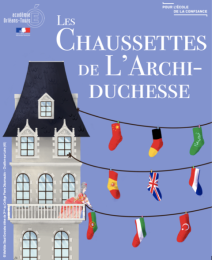 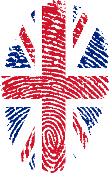 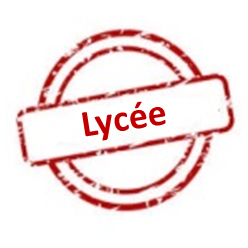 Concours « Les Chaussettes de l’Archiduchesse »
ANGLAIS
Évaluateur 1 – 1ère manche – Virelangue  1Nom de l’équipe : ………………………………………………………………………………………………….Nom de l’équipe : ………………………………………………………………………………………………….Nom de l’équipe : ………………………………………………………………………………………………….Nom de l’équipe : ………………………………………………………………………………………………….Nom de l’équipe : ………………………………………………………………………………………………….Nom de l’équipe : ………………………………………………………………………………………………….Harry had an heir who had no hair.Harry had an heir who had no hair.Harry had an heir who had no hair.Harry had an heir who had no hair.Phonologie.................. / 4Harry had an heir who had no hair.Harry had an heir who had no hair.Harry had an heir who had no hair.Harry had an heir who had no hair.Articulation des sons.................. / 4Harry had an heir who had no hair.Harry had an heir who had no hair.Harry had an heir who had no hair.Harry had an heir who had no hair.Traits prosodiques.................. / 4Nom de l’équipe : ………………………………………………………………………………………………….Nom de l’équipe : ………………………………………………………………………………………………….Nom de l’équipe : ………………………………………………………………………………………………….Nom de l’équipe : ………………………………………………………………………………………………….Nom de l’équipe : ………………………………………………………………………………………………….Nom de l’équipe : ………………………………………………………………………………………………….Harry had an heir who had no hair.Harry had an heir who had no hair.Harry had an heir who had no hair.Harry had an heir who had no hair.Phonologie.................. / 4Harry had an heir who had no hair.Harry had an heir who had no hair.Harry had an heir who had no hair.Harry had an heir who had no hair.Articulation des sons.................. / 4Harry had an heir who had no hair.Harry had an heir who had no hair.Harry had an heir who had no hair.Harry had an heir who had no hair.Traits prosodiques.................. / 4Nom de l’équipe : ………………………………………………………………………………………………….Nom de l’équipe : ………………………………………………………………………………………………….Nom de l’équipe : ………………………………………………………………………………………………….Nom de l’équipe : ………………………………………………………………………………………………….Nom de l’équipe : ………………………………………………………………………………………………….Nom de l’équipe : ………………………………………………………………………………………………….Harry had an heir who had no hair.Harry had an heir who had no hair.Harry had an heir who had no hair.Harry had an heir who had no hair.Phonologie.................. / 4Harry had an heir who had no hair.Harry had an heir who had no hair.Harry had an heir who had no hair.Harry had an heir who had no hair.Articulation des sons.................. / 4Harry had an heir who had no hair.Harry had an heir who had no hair.Harry had an heir who had no hair.Harry had an heir who had no hair.Traits prosodiques.................. / 4Nom de l’équipe : ………………………………………………………………………………………………….Nom de l’équipe : ………………………………………………………………………………………………….Nom de l’équipe : ………………………………………………………………………………………………….Nom de l’équipe : ………………………………………………………………………………………………….Nom de l’équipe : ………………………………………………………………………………………………….Nom de l’équipe : ………………………………………………………………………………………………….Harry had an heir who had no hair.Harry had an heir who had no hair.Harry had an heir who had no hair.Harry had an heir who had no hair.Phonologie.................. / 4Harry had an heir who had no hair.Harry had an heir who had no hair.Harry had an heir who had no hair.Harry had an heir who had no hair.Articulation des sons.................. / 4Harry had an heir who had no hair.Harry had an heir who had no hair.Harry had an heir who had no hair.Harry had an heir who had no hair.Traits prosodiques.................. / 4Nom de l’équipe : ………………………………………………………………………………………………….Nom de l’équipe : ………………………………………………………………………………………………….Nom de l’équipe : ………………………………………………………………………………………………….Nom de l’équipe : ………………………………………………………………………………………………….Nom de l’équipe : ………………………………………………………………………………………………….Nom de l’équipe : ………………………………………………………………………………………………….Harry had an heir who had no hair.Harry had an heir who had no hair.Harry had an heir who had no hair.Harry had an heir who had no hair.Phonologie.................. / 4Harry had an heir who had no hair.Harry had an heir who had no hair.Harry had an heir who had no hair.Harry had an heir who had no hair.Articulation des sons.................. / 4Harry had an heir who had no hair.Harry had an heir who had no hair.Harry had an heir who had no hair.Harry had an heir who had no hair.Traits prosodiques.................. / 4Nom de l’équipe : ………………………………………………………………………………………………….Nom de l’équipe : ………………………………………………………………………………………………….Nom de l’équipe : ………………………………………………………………………………………………….Nom de l’équipe : ………………………………………………………………………………………………….Nom de l’équipe : ………………………………………………………………………………………………….Nom de l’équipe : ………………………………………………………………………………………………….Harry had an heir who had no hair.Harry had an heir who had no hair.Harry had an heir who had no hair.Harry had an heir who had no hair.Phonologie.................. / 4Harry had an heir who had no hair.Harry had an heir who had no hair.Harry had an heir who had no hair.Harry had an heir who had no hair.Articulation des sons.................. / 4Harry had an heir who had no hair.Harry had an heir who had no hair.Harry had an heir who had no hair.Harry had an heir who had no hair.Traits prosodiques.................. / 4Nom de l’équipe : ………………………………………………………………………………………………….Nom de l’équipe : ………………………………………………………………………………………………….Nom de l’équipe : ………………………………………………………………………………………………….Nom de l’équipe : ………………………………………………………………………………………………….Nom de l’équipe : ………………………………………………………………………………………………….Nom de l’équipe : ………………………………………………………………………………………………….Harry had an heir who had no hair.Harry had an heir who had no hair.Harry had an heir who had no hair.Harry had an heir who had no hair.Phonologie.................. / 4Harry had an heir who had no hair.Harry had an heir who had no hair.Harry had an heir who had no hair.Harry had an heir who had no hair.Articulation des sons.................. / 4Harry had an heir who had no hair.Harry had an heir who had no hair.Harry had an heir who had no hair.Harry had an heir who had no hair.Traits prosodiques.................. / 4Concours « Les Chaussettes de l’Archiduchesse »
ANGLAIS
Évaluateur 2 – 1ère manche – Virelangue  1Concours « Les Chaussettes de l’Archiduchesse »
ANGLAIS
Évaluateur 2 – 1ère manche – Virelangue  1Concours « Les Chaussettes de l’Archiduchesse »
ANGLAIS
Évaluateur 2 – 1ère manche – Virelangue  1Nom de l’équipe : ………………………………………………………………………………………………….Nom de l’équipe : ………………………………………………………………………………………………….Nom de l’équipe : ………………………………………………………………………………………………….Nom de l’équipe : ………………………………………………………………………………………………….Nom de l’équipe : ………………………………………………………………………………………………….Nom de l’équipe : ………………………………………………………………………………………………….Harry had an heir who had no hair.Harry had an heir who had no hair.Harry had an heir who had no hair.Harry had an heir who had no hair.Aisance.................. / 4Harry had an heir who had no hair.Harry had an heir who had no hair.Harry had an heir who had no hair.Harry had an heir who had no hair.Volume.................. / 4Harry had an heir who had no hair.Harry had an heir who had no hair.Harry had an heir who had no hair.Harry had an heir who had no hair.Nom de l’équipe : ………………………………………………………………………………………………….Nom de l’équipe : ………………………………………………………………………………………………….Nom de l’équipe : ………………………………………………………………………………………………….Nom de l’équipe : ………………………………………………………………………………………………….Nom de l’équipe : ………………………………………………………………………………………………….Nom de l’équipe : ………………………………………………………………………………………………….Harry had an heir who had no hair.Harry had an heir who had no hair.Harry had an heir who had no hair.Harry had an heir who had no hair.Aisance.................. / 4Harry had an heir who had no hair.Harry had an heir who had no hair.Harry had an heir who had no hair.Harry had an heir who had no hair.Volume.................. / 4Harry had an heir who had no hair.Harry had an heir who had no hair.Harry had an heir who had no hair.Harry had an heir who had no hair.Nom de l’équipe : ………………………………………………………………………………………………….Nom de l’équipe : ………………………………………………………………………………………………….Nom de l’équipe : ………………………………………………………………………………………………….Nom de l’équipe : ………………………………………………………………………………………………….Nom de l’équipe : ………………………………………………………………………………………………….Nom de l’équipe : ………………………………………………………………………………………………….Harry had an heir who had no hair.Harry had an heir who had no hair.Harry had an heir who had no hair.Harry had an heir who had no hair.Aisance.................. / 4Harry had an heir who had no hair.Harry had an heir who had no hair.Harry had an heir who had no hair.Harry had an heir who had no hair.Volume.................. / 4Harry had an heir who had no hair.Harry had an heir who had no hair.Harry had an heir who had no hair.Harry had an heir who had no hair.Nom de l’équipe : ………………………………………………………………………………………………….Nom de l’équipe : ………………………………………………………………………………………………….Nom de l’équipe : ………………………………………………………………………………………………….Nom de l’équipe : ………………………………………………………………………………………………….Nom de l’équipe : ………………………………………………………………………………………………….Nom de l’équipe : ………………………………………………………………………………………………….Harry had an heir who had no hair.Harry had an heir who had no hair.Harry had an heir who had no hair.Harry had an heir who had no hair.Aisance.................. / 4Harry had an heir who had no hair.Harry had an heir who had no hair.Harry had an heir who had no hair.Harry had an heir who had no hair.Volume.................. / 4Harry had an heir who had no hair.Harry had an heir who had no hair.Harry had an heir who had no hair.Harry had an heir who had no hair.Nom de l’équipe : ………………………………………………………………………………………………….Nom de l’équipe : ………………………………………………………………………………………………….Nom de l’équipe : ………………………………………………………………………………………………….Nom de l’équipe : ………………………………………………………………………………………………….Nom de l’équipe : ………………………………………………………………………………………………….Nom de l’équipe : ………………………………………………………………………………………………….Harry had an heir who had no hair.Harry had an heir who had no hair.Harry had an heir who had no hair.Harry had an heir who had no hair.Aisance.................. / 4Harry had an heir who had no hair.Harry had an heir who had no hair.Harry had an heir who had no hair.Harry had an heir who had no hair.Volume.................. / 4Harry had an heir who had no hair.Harry had an heir who had no hair.Harry had an heir who had no hair.Harry had an heir who had no hair.Nom de l’équipe : ………………………………………………………………………………………………….Nom de l’équipe : ………………………………………………………………………………………………….Nom de l’équipe : ………………………………………………………………………………………………….Nom de l’équipe : ………………………………………………………………………………………………….Nom de l’équipe : ………………………………………………………………………………………………….Nom de l’équipe : ………………………………………………………………………………………………….Harry had an heir who had no hair.Harry had an heir who had no hair.Harry had an heir who had no hair.Harry had an heir who had no hair.Aisance.................. / 4Harry had an heir who had no hair.Harry had an heir who had no hair.Harry had an heir who had no hair.Harry had an heir who had no hair.Volume.................. / 4Harry had an heir who had no hair.Harry had an heir who had no hair.Harry had an heir who had no hair.Harry had an heir who had no hair.Nom de l’équipe : ………………………………………………………………………………………………….Nom de l’équipe : ………………………………………………………………………………………………….Nom de l’équipe : ………………………………………………………………………………………………….Nom de l’équipe : ………………………………………………………………………………………………….Nom de l’équipe : ………………………………………………………………………………………………….Nom de l’équipe : ………………………………………………………………………………………………….Harry had an heir who had no hair.Harry had an heir who had no hair.Harry had an heir who had no hair.Harry had an heir who had no hair.Aisance.................. / 4Harry had an heir who had no hair.Harry had an heir who had no hair.Harry had an heir who had no hair.Harry had an heir who had no hair.Volume.................. / 4Harry had an heir who had no hair.Harry had an heir who had no hair.Harry had an heir who had no hair.Harry had an heir who had no hair.Concours « Les Chaussettes de l’Archiduchesse »
ANGLAIS
Évaluateur 1 – 1ère manche – Virelangue  2Concours « Les Chaussettes de l’Archiduchesse »
ANGLAIS
Évaluateur 1 – 1ère manche – Virelangue  2Concours « Les Chaussettes de l’Archiduchesse »
ANGLAIS
Évaluateur 1 – 1ère manche – Virelangue  2Nom de l’équipe : ………………………………………………………………………………………………….Nom de l’équipe : ………………………………………………………………………………………………….Nom de l’équipe : ………………………………………………………………………………………………….Nom de l’équipe : ………………………………………………………………………………………………….Nom de l’équipe : ………………………………………………………………………………………………….Nom de l’équipe : ………………………………………………………………………………………………….Red blood, green blood (3x)Red blood, green blood (3x)Red blood, green blood (3x)Red blood, green blood (3x)Phonologie.................. / 4Red blood, green blood (3x)Red blood, green blood (3x)Red blood, green blood (3x)Red blood, green blood (3x)Articulation des sons.................. / 4Red blood, green blood (3x)Red blood, green blood (3x)Red blood, green blood (3x)Red blood, green blood (3x)Traits prosodiques.................. / 4Nom de l’équipe : ………………………………………………………………………………………………….Nom de l’équipe : ………………………………………………………………………………………………….Nom de l’équipe : ………………………………………………………………………………………………….Nom de l’équipe : ………………………………………………………………………………………………….Nom de l’équipe : ………………………………………………………………………………………………….Nom de l’équipe : ………………………………………………………………………………………………….Red blood, green blood (3x)Red blood, green blood (3x)Red blood, green blood (3x)Red blood, green blood (3x)Phonologie.................. / 4Red blood, green blood (3x)Red blood, green blood (3x)Red blood, green blood (3x)Red blood, green blood (3x)Articulation des sons.................. / 4Red blood, green blood (3x)Red blood, green blood (3x)Red blood, green blood (3x)Red blood, green blood (3x)Traits prosodiques.................. / 4Nom de l’équipe : ………………………………………………………………………………………………….Nom de l’équipe : ………………………………………………………………………………………………….Nom de l’équipe : ………………………………………………………………………………………………….Nom de l’équipe : ………………………………………………………………………………………………….Nom de l’équipe : ………………………………………………………………………………………………….Nom de l’équipe : ………………………………………………………………………………………………….Red blood, green blood (3x)Red blood, green blood (3x)Red blood, green blood (3x)Red blood, green blood (3x)Phonologie.................. / 4Red blood, green blood (3x)Red blood, green blood (3x)Red blood, green blood (3x)Red blood, green blood (3x)Articulation des sons.................. / 4Red blood, green blood (3x)Red blood, green blood (3x)Red blood, green blood (3x)Red blood, green blood (3x)Traits prosodiques.................. / 4Nom de l’équipe : ………………………………………………………………………………………………….Nom de l’équipe : ………………………………………………………………………………………………….Nom de l’équipe : ………………………………………………………………………………………………….Nom de l’équipe : ………………………………………………………………………………………………….Nom de l’équipe : ………………………………………………………………………………………………….Nom de l’équipe : ………………………………………………………………………………………………….Red blood, green blood (3x)Red blood, green blood (3x)Red blood, green blood (3x)Red blood, green blood (3x)Phonologie.................. / 4Red blood, green blood (3x)Red blood, green blood (3x)Red blood, green blood (3x)Red blood, green blood (3x)Articulation des sons.................. / 4Red blood, green blood (3x)Red blood, green blood (3x)Red blood, green blood (3x)Red blood, green blood (3x)Traits prosodiques.................. / 4Nom de l’équipe : ………………………………………………………………………………………………….Nom de l’équipe : ………………………………………………………………………………………………….Nom de l’équipe : ………………………………………………………………………………………………….Nom de l’équipe : ………………………………………………………………………………………………….Nom de l’équipe : ………………………………………………………………………………………………….Nom de l’équipe : ………………………………………………………………………………………………….Red blood, green blood (3x)Red blood, green blood (3x)Red blood, green blood (3x)Red blood, green blood (3x)Phonologie.................. / 4Red blood, green blood (3x)Red blood, green blood (3x)Red blood, green blood (3x)Red blood, green blood (3x)Articulation des sons.................. / 4Red blood, green blood (3x)Red blood, green blood (3x)Red blood, green blood (3x)Red blood, green blood (3x)Traits prosodiques.................. / 4Nom de l’équipe : ………………………………………………………………………………………………….Nom de l’équipe : ………………………………………………………………………………………………….Nom de l’équipe : ………………………………………………………………………………………………….Nom de l’équipe : ………………………………………………………………………………………………….Nom de l’équipe : ………………………………………………………………………………………………….Nom de l’équipe : ………………………………………………………………………………………………….Red blood, green blood (3x)Red blood, green blood (3x)Red blood, green blood (3x)Red blood, green blood (3x)Phonologie.................. / 4Red blood, green blood (3x)Red blood, green blood (3x)Red blood, green blood (3x)Red blood, green blood (3x)Articulation des sons.................. / 4Red blood, green blood (3x)Red blood, green blood (3x)Red blood, green blood (3x)Red blood, green blood (3x)Traits prosodiques.................. / 4Nom de l’équipe : ………………………………………………………………………………………………….Nom de l’équipe : ………………………………………………………………………………………………….Nom de l’équipe : ………………………………………………………………………………………………….Nom de l’équipe : ………………………………………………………………………………………………….Nom de l’équipe : ………………………………………………………………………………………………….Nom de l’équipe : ………………………………………………………………………………………………….Red blood, green blood (3x)Red blood, green blood (3x)Red blood, green blood (3x)Red blood, green blood (3x)Phonologie.................. / 4Red blood, green blood (3x)Red blood, green blood (3x)Red blood, green blood (3x)Red blood, green blood (3x)Articulation des sons.................. / 4Red blood, green blood (3x)Red blood, green blood (3x)Red blood, green blood (3x)Red blood, green blood (3x)Traits prosodiques.................. / 4Concours « Les Chaussettes de l’Archiduchesse »
ANGLAIS
Évaluateur 2 – 1ère manche – Virelangue  2Concours « Les Chaussettes de l’Archiduchesse »
ANGLAIS
Évaluateur 2 – 1ère manche – Virelangue  2Concours « Les Chaussettes de l’Archiduchesse »
ANGLAIS
Évaluateur 2 – 1ère manche – Virelangue  2Nom de l’équipe : ………………………………………………………………………………………………….Nom de l’équipe : ………………………………………………………………………………………………….Nom de l’équipe : ………………………………………………………………………………………………….Nom de l’équipe : ………………………………………………………………………………………………….Nom de l’équipe : ………………………………………………………………………………………………….Nom de l’équipe : ………………………………………………………………………………………………….Red blood, green blood (3x)Red blood, green blood (3x)Red blood, green blood (3x)Red blood, green blood (3x)Aisance.................. / 4Red blood, green blood (3x)Red blood, green blood (3x)Red blood, green blood (3x)Red blood, green blood (3x)Volume.................. / 4Red blood, green blood (3x)Red blood, green blood (3x)Red blood, green blood (3x)Red blood, green blood (3x)Nom de l’équipe : ………………………………………………………………………………………………….Nom de l’équipe : ………………………………………………………………………………………………….Nom de l’équipe : ………………………………………………………………………………………………….Nom de l’équipe : ………………………………………………………………………………………………….Nom de l’équipe : ………………………………………………………………………………………………….Nom de l’équipe : ………………………………………………………………………………………………….Red blood, green blood (3x)Red blood, green blood (3x)Red blood, green blood (3x)Red blood, green blood (3x)Aisance.................. / 4Red blood, green blood (3x)Red blood, green blood (3x)Red blood, green blood (3x)Red blood, green blood (3x)Volume.................. / 4Red blood, green blood (3x)Red blood, green blood (3x)Red blood, green blood (3x)Red blood, green blood (3x)Nom de l’équipe : ………………………………………………………………………………………………….Nom de l’équipe : ………………………………………………………………………………………………….Nom de l’équipe : ………………………………………………………………………………………………….Nom de l’équipe : ………………………………………………………………………………………………….Nom de l’équipe : ………………………………………………………………………………………………….Nom de l’équipe : ………………………………………………………………………………………………….Red blood, green blood (3x)Red blood, green blood (3x)Red blood, green blood (3x)Red blood, green blood (3x)Aisance.................. / 4Red blood, green blood (3x)Red blood, green blood (3x)Red blood, green blood (3x)Red blood, green blood (3x)Volume.................. / 4Red blood, green blood (3x)Red blood, green blood (3x)Red blood, green blood (3x)Red blood, green blood (3x)Nom de l’équipe : ………………………………………………………………………………………………….Nom de l’équipe : ………………………………………………………………………………………………….Nom de l’équipe : ………………………………………………………………………………………………….Nom de l’équipe : ………………………………………………………………………………………………….Nom de l’équipe : ………………………………………………………………………………………………….Nom de l’équipe : ………………………………………………………………………………………………….Red blood, green blood (3x)Red blood, green blood (3x)Red blood, green blood (3x)Red blood, green blood (3x)Aisance.................. / 4Red blood, green blood (3x)Red blood, green blood (3x)Red blood, green blood (3x)Red blood, green blood (3x)Volume.................. / 4Red blood, green blood (3x)Red blood, green blood (3x)Red blood, green blood (3x)Red blood, green blood (3x)Nom de l’équipe : ………………………………………………………………………………………………….Nom de l’équipe : ………………………………………………………………………………………………….Nom de l’équipe : ………………………………………………………………………………………………….Nom de l’équipe : ………………………………………………………………………………………………….Nom de l’équipe : ………………………………………………………………………………………………….Nom de l’équipe : ………………………………………………………………………………………………….Red blood, green blood (3x)Red blood, green blood (3x)Red blood, green blood (3x)Red blood, green blood (3x)Aisance.................. / 4Red blood, green blood (3x)Red blood, green blood (3x)Red blood, green blood (3x)Red blood, green blood (3x)Volume.................. / 4Red blood, green blood (3x)Red blood, green blood (3x)Red blood, green blood (3x)Red blood, green blood (3x)Nom de l’équipe : ………………………………………………………………………………………………….Nom de l’équipe : ………………………………………………………………………………………………….Nom de l’équipe : ………………………………………………………………………………………………….Nom de l’équipe : ………………………………………………………………………………………………….Nom de l’équipe : ………………………………………………………………………………………………….Nom de l’équipe : ………………………………………………………………………………………………….Red blood, green blood (3x)Red blood, green blood (3x)Red blood, green blood (3x)Red blood, green blood (3x)Aisance.................. / 4Red blood, green blood (3x)Red blood, green blood (3x)Red blood, green blood (3x)Red blood, green blood (3x)Volume.................. / 4Red blood, green blood (3x)Red blood, green blood (3x)Red blood, green blood (3x)Red blood, green blood (3x)Nom de l’équipe : ………………………………………………………………………………………………….Nom de l’équipe : ………………………………………………………………………………………………….Nom de l’équipe : ………………………………………………………………………………………………….Nom de l’équipe : ………………………………………………………………………………………………….Nom de l’équipe : ………………………………………………………………………………………………….Nom de l’équipe : ………………………………………………………………………………………………….Red blood, green blood (3x)Red blood, green blood (3x)Red blood, green blood (3x)Red blood, green blood (3x)Aisance.................. / 4Red blood, green blood (3x)Red blood, green blood (3x)Red blood, green blood (3x)Red blood, green blood (3x)Volume.................. / 4Red blood, green blood (3x)Red blood, green blood (3x)Red blood, green blood (3x)Red blood, green blood (3x)Concours « Les Chaussettes de l’Archiduchesse »
ANGLAIS
Évaluateur 1 – 1ère manche – Virelangue  3Concours « Les Chaussettes de l’Archiduchesse »
ANGLAIS
Évaluateur 1 – 1ère manche – Virelangue  3Concours « Les Chaussettes de l’Archiduchesse »
ANGLAIS
Évaluateur 1 – 1ère manche – Virelangue  3Nom de l’équipe : ………………………………………………………………………………………………….Nom de l’équipe : ………………………………………………………………………………………………….Nom de l’équipe : ………………………………………………………………………………………………….Nom de l’équipe : ………………………………………………………………………………………………….Nom de l’équipe : ………………………………………………………………………………………………….Nom de l’équipe : ………………………………………………………………………………………………….Wayne went to Wales to watch walruses.Wayne went to Wales to watch walruses.Wayne went to Wales to watch walruses.Wayne went to Wales to watch walruses.Phonologie.................. / 4Wayne went to Wales to watch walruses.Wayne went to Wales to watch walruses.Wayne went to Wales to watch walruses.Wayne went to Wales to watch walruses.Articulation des sons.................. / 4Wayne went to Wales to watch walruses.Wayne went to Wales to watch walruses.Wayne went to Wales to watch walruses.Wayne went to Wales to watch walruses.Traits prosodiques.................. / 4Nom de l’équipe : ………………………………………………………………………………………………….Nom de l’équipe : ………………………………………………………………………………………………….Nom de l’équipe : ………………………………………………………………………………………………….Nom de l’équipe : ………………………………………………………………………………………………….Nom de l’équipe : ………………………………………………………………………………………………….Nom de l’équipe : ………………………………………………………………………………………………….Wayne went to Wales to watch walruses.Wayne went to Wales to watch walruses.Wayne went to Wales to watch walruses.Wayne went to Wales to watch walruses.Phonologie.................. / 4Wayne went to Wales to watch walruses.Wayne went to Wales to watch walruses.Wayne went to Wales to watch walruses.Wayne went to Wales to watch walruses.Articulation des sons.................. / 4Wayne went to Wales to watch walruses.Wayne went to Wales to watch walruses.Wayne went to Wales to watch walruses.Wayne went to Wales to watch walruses.Traits prosodiques.................. / 4Nom de l’équipe : ………………………………………………………………………………………………….Nom de l’équipe : ………………………………………………………………………………………………….Nom de l’équipe : ………………………………………………………………………………………………….Nom de l’équipe : ………………………………………………………………………………………………….Nom de l’équipe : ………………………………………………………………………………………………….Nom de l’équipe : ………………………………………………………………………………………………….Wayne went to Wales to watch walruses.Wayne went to Wales to watch walruses.Wayne went to Wales to watch walruses.Wayne went to Wales to watch walruses.Phonologie.................. / 4Wayne went to Wales to watch walruses.Wayne went to Wales to watch walruses.Wayne went to Wales to watch walruses.Wayne went to Wales to watch walruses.Articulation des sons.................. / 4Wayne went to Wales to watch walruses.Wayne went to Wales to watch walruses.Wayne went to Wales to watch walruses.Wayne went to Wales to watch walruses.Traits prosodiques.................. / 4Nom de l’équipe : ………………………………………………………………………………………………….Nom de l’équipe : ………………………………………………………………………………………………….Nom de l’équipe : ………………………………………………………………………………………………….Nom de l’équipe : ………………………………………………………………………………………………….Nom de l’équipe : ………………………………………………………………………………………………….Nom de l’équipe : ………………………………………………………………………………………………….Wayne went to Wales to watch walruses.Wayne went to Wales to watch walruses.Wayne went to Wales to watch walruses.Wayne went to Wales to watch walruses.Phonologie.................. / 4Wayne went to Wales to watch walruses.Wayne went to Wales to watch walruses.Wayne went to Wales to watch walruses.Wayne went to Wales to watch walruses.Articulation des sons.................. / 4Wayne went to Wales to watch walruses.Wayne went to Wales to watch walruses.Wayne went to Wales to watch walruses.Wayne went to Wales to watch walruses.Traits prosodiques.................. / 4Nom de l’équipe : ………………………………………………………………………………………………….Nom de l’équipe : ………………………………………………………………………………………………….Nom de l’équipe : ………………………………………………………………………………………………….Nom de l’équipe : ………………………………………………………………………………………………….Nom de l’équipe : ………………………………………………………………………………………………….Nom de l’équipe : ………………………………………………………………………………………………….Wayne went to Wales to watch walruses.Wayne went to Wales to watch walruses.Wayne went to Wales to watch walruses.Wayne went to Wales to watch walruses.Phonologie.................. / 4Wayne went to Wales to watch walruses.Wayne went to Wales to watch walruses.Wayne went to Wales to watch walruses.Wayne went to Wales to watch walruses.Articulation des sons.................. / 4Wayne went to Wales to watch walruses.Wayne went to Wales to watch walruses.Wayne went to Wales to watch walruses.Wayne went to Wales to watch walruses.Traits prosodiques.................. / 4Nom de l’équipe : ………………………………………………………………………………………………….Nom de l’équipe : ………………………………………………………………………………………………….Nom de l’équipe : ………………………………………………………………………………………………….Nom de l’équipe : ………………………………………………………………………………………………….Nom de l’équipe : ………………………………………………………………………………………………….Nom de l’équipe : ………………………………………………………………………………………………….Wayne went to Wales to watch walruses.Wayne went to Wales to watch walruses.Wayne went to Wales to watch walruses.Wayne went to Wales to watch walruses.Phonologie.................. / 4Wayne went to Wales to watch walruses.Wayne went to Wales to watch walruses.Wayne went to Wales to watch walruses.Wayne went to Wales to watch walruses.Articulation des sons.................. / 4Wayne went to Wales to watch walruses.Wayne went to Wales to watch walruses.Wayne went to Wales to watch walruses.Wayne went to Wales to watch walruses.Traits prosodiques.................. / 4Nom de l’équipe : ………………………………………………………………………………………………….Nom de l’équipe : ………………………………………………………………………………………………….Nom de l’équipe : ………………………………………………………………………………………………….Nom de l’équipe : ………………………………………………………………………………………………….Nom de l’équipe : ………………………………………………………………………………………………….Nom de l’équipe : ………………………………………………………………………………………………….Wayne went to Wales to watch walruses.Wayne went to Wales to watch walruses.Wayne went to Wales to watch walruses.Wayne went to Wales to watch walruses.Phonologie.................. / 4Wayne went to Wales to watch walruses.Wayne went to Wales to watch walruses.Wayne went to Wales to watch walruses.Wayne went to Wales to watch walruses.Articulation des sons.................. / 4Wayne went to Wales to watch walruses.Wayne went to Wales to watch walruses.Wayne went to Wales to watch walruses.Wayne went to Wales to watch walruses.Traits prosodiques.................. / 4Concours « Les Chaussettes de l’Archiduchesse »
ANGLAIS
Évaluateur 2 – 1ère manche – Virelangue  3Concours « Les Chaussettes de l’Archiduchesse »
ANGLAIS
Évaluateur 2 – 1ère manche – Virelangue  3Concours « Les Chaussettes de l’Archiduchesse »
ANGLAIS
Évaluateur 2 – 1ère manche – Virelangue  3Nom de l’équipe : ………………………………………………………………………………………………….Nom de l’équipe : ………………………………………………………………………………………………….Nom de l’équipe : ………………………………………………………………………………………………….Nom de l’équipe : ………………………………………………………………………………………………….Nom de l’équipe : ………………………………………………………………………………………………….Nom de l’équipe : ………………………………………………………………………………………………….Wayne went to Wales to watch walruses.Wayne went to Wales to watch walruses.Wayne went to Wales to watch walruses.Wayne went to Wales to watch walruses.Aisance.................. / 4Wayne went to Wales to watch walruses.Wayne went to Wales to watch walruses.Wayne went to Wales to watch walruses.Wayne went to Wales to watch walruses.Volume.................. / 4Wayne went to Wales to watch walruses.Wayne went to Wales to watch walruses.Wayne went to Wales to watch walruses.Wayne went to Wales to watch walruses.Nom de l’équipe : ………………………………………………………………………………………………….Nom de l’équipe : ………………………………………………………………………………………………….Nom de l’équipe : ………………………………………………………………………………………………….Nom de l’équipe : ………………………………………………………………………………………………….Nom de l’équipe : ………………………………………………………………………………………………….Nom de l’équipe : ………………………………………………………………………………………………….Wayne went to Wales to watch walruses.Wayne went to Wales to watch walruses.Wayne went to Wales to watch walruses.Wayne went to Wales to watch walruses.Aisance.................. / 4Wayne went to Wales to watch walruses.Wayne went to Wales to watch walruses.Wayne went to Wales to watch walruses.Wayne went to Wales to watch walruses.Volume.................. / 4Wayne went to Wales to watch walruses.Wayne went to Wales to watch walruses.Wayne went to Wales to watch walruses.Wayne went to Wales to watch walruses.Nom de l’équipe : ………………………………………………………………………………………………….Nom de l’équipe : ………………………………………………………………………………………………….Nom de l’équipe : ………………………………………………………………………………………………….Nom de l’équipe : ………………………………………………………………………………………………….Nom de l’équipe : ………………………………………………………………………………………………….Nom de l’équipe : ………………………………………………………………………………………………….Wayne went to Wales to watch walruses.Wayne went to Wales to watch walruses.Wayne went to Wales to watch walruses.Wayne went to Wales to watch walruses.Aisance.................. / 4Wayne went to Wales to watch walruses.Wayne went to Wales to watch walruses.Wayne went to Wales to watch walruses.Wayne went to Wales to watch walruses.Volume.................. / 4Wayne went to Wales to watch walruses.Wayne went to Wales to watch walruses.Wayne went to Wales to watch walruses.Wayne went to Wales to watch walruses.Nom de l’équipe : ………………………………………………………………………………………………….Nom de l’équipe : ………………………………………………………………………………………………….Nom de l’équipe : ………………………………………………………………………………………………….Nom de l’équipe : ………………………………………………………………………………………………….Nom de l’équipe : ………………………………………………………………………………………………….Nom de l’équipe : ………………………………………………………………………………………………….Wayne went to Wales to watch walruses.Wayne went to Wales to watch walruses.Wayne went to Wales to watch walruses.Wayne went to Wales to watch walruses.Aisance.................. / 4Wayne went to Wales to watch walruses.Wayne went to Wales to watch walruses.Wayne went to Wales to watch walruses.Wayne went to Wales to watch walruses.Volume.................. / 4Wayne went to Wales to watch walruses.Wayne went to Wales to watch walruses.Wayne went to Wales to watch walruses.Wayne went to Wales to watch walruses.Nom de l’équipe : ………………………………………………………………………………………………….Nom de l’équipe : ………………………………………………………………………………………………….Nom de l’équipe : ………………………………………………………………………………………………….Nom de l’équipe : ………………………………………………………………………………………………….Nom de l’équipe : ………………………………………………………………………………………………….Nom de l’équipe : ………………………………………………………………………………………………….Wayne went to Wales to watch walruses.Wayne went to Wales to watch walruses.Wayne went to Wales to watch walruses.Wayne went to Wales to watch walruses.Aisance.................. / 4Wayne went to Wales to watch walruses.Wayne went to Wales to watch walruses.Wayne went to Wales to watch walruses.Wayne went to Wales to watch walruses.Volume.................. / 4Wayne went to Wales to watch walruses.Wayne went to Wales to watch walruses.Wayne went to Wales to watch walruses.Wayne went to Wales to watch walruses.Nom de l’équipe : ………………………………………………………………………………………………….Nom de l’équipe : ………………………………………………………………………………………………….Nom de l’équipe : ………………………………………………………………………………………………….Nom de l’équipe : ………………………………………………………………………………………………….Nom de l’équipe : ………………………………………………………………………………………………….Nom de l’équipe : ………………………………………………………………………………………………….Wayne went to Wales to watch walruses.Wayne went to Wales to watch walruses.Wayne went to Wales to watch walruses.Wayne went to Wales to watch walruses.Aisance.................. / 4Wayne went to Wales to watch walruses.Wayne went to Wales to watch walruses.Wayne went to Wales to watch walruses.Wayne went to Wales to watch walruses.Volume.................. / 4Wayne went to Wales to watch walruses.Wayne went to Wales to watch walruses.Wayne went to Wales to watch walruses.Wayne went to Wales to watch walruses.Nom de l’équipe : ………………………………………………………………………………………………….Nom de l’équipe : ………………………………………………………………………………………………….Nom de l’équipe : ………………………………………………………………………………………………….Nom de l’équipe : ………………………………………………………………………………………………….Nom de l’équipe : ………………………………………………………………………………………………….Nom de l’équipe : ………………………………………………………………………………………………….Wayne went to Wales to watch walruses.Wayne went to Wales to watch walruses.Wayne went to Wales to watch walruses.Wayne went to Wales to watch walruses.Aisance.................. / 4Wayne went to Wales to watch walruses.Wayne went to Wales to watch walruses.Wayne went to Wales to watch walruses.Wayne went to Wales to watch walruses.Volume.................. / 4Wayne went to Wales to watch walruses.Wayne went to Wales to watch walruses.Wayne went to Wales to watch walruses.Wayne went to Wales to watch walruses.Concours « Les Chaussettes de l’Archiduchesse »
ANGLAIS
Évaluateur 1 – 2ème manche – Virelangue  1Concours « Les Chaussettes de l’Archiduchesse »
ANGLAIS
Évaluateur 1 – 2ème manche – Virelangue  1Concours « Les Chaussettes de l’Archiduchesse »
ANGLAIS
Évaluateur 1 – 2ème manche – Virelangue  1Nom de l’équipe : ………………………………………………………………………………………………….Nom de l’équipe : ………………………………………………………………………………………………….Nom de l’équipe : ………………………………………………………………………………………………….Nom de l’équipe : ………………………………………………………………………………………………….Nom de l’équipe : ………………………………………………………………………………………………….Nom de l’équipe : ………………………………………………………………………………………………….How much wood would a woodchuck chuck
if a woodchuck could chuck wood? How much wood would a woodchuck chuck
if a woodchuck could chuck wood? How much wood would a woodchuck chuck
if a woodchuck could chuck wood? How much wood would a woodchuck chuck
if a woodchuck could chuck wood? Phonologie.................. / 4How much wood would a woodchuck chuck
if a woodchuck could chuck wood? How much wood would a woodchuck chuck
if a woodchuck could chuck wood? How much wood would a woodchuck chuck
if a woodchuck could chuck wood? How much wood would a woodchuck chuck
if a woodchuck could chuck wood? Articulation des sons.................. / 4How much wood would a woodchuck chuck
if a woodchuck could chuck wood? How much wood would a woodchuck chuck
if a woodchuck could chuck wood? How much wood would a woodchuck chuck
if a woodchuck could chuck wood? How much wood would a woodchuck chuck
if a woodchuck could chuck wood? Traits prosodiques.................. / 4Nom de l’équipe : ………………………………………………………………………………………………….Nom de l’équipe : ………………………………………………………………………………………………….Nom de l’équipe : ………………………………………………………………………………………………….Nom de l’équipe : ………………………………………………………………………………………………….Nom de l’équipe : ………………………………………………………………………………………………….Nom de l’équipe : ………………………………………………………………………………………………….How much wood would a woodchuck chuck
if a woodchuck could chuck wood?How much wood would a woodchuck chuck
if a woodchuck could chuck wood?How much wood would a woodchuck chuck
if a woodchuck could chuck wood?How much wood would a woodchuck chuck
if a woodchuck could chuck wood?Phonologie.................. / 4How much wood would a woodchuck chuck
if a woodchuck could chuck wood?How much wood would a woodchuck chuck
if a woodchuck could chuck wood?How much wood would a woodchuck chuck
if a woodchuck could chuck wood?How much wood would a woodchuck chuck
if a woodchuck could chuck wood?Articulation des sons.................. / 4How much wood would a woodchuck chuck
if a woodchuck could chuck wood?How much wood would a woodchuck chuck
if a woodchuck could chuck wood?How much wood would a woodchuck chuck
if a woodchuck could chuck wood?How much wood would a woodchuck chuck
if a woodchuck could chuck wood?Traits prosodiques.................. / 4Nom de l’équipe : ………………………………………………………………………………………………….Nom de l’équipe : ………………………………………………………………………………………………….Nom de l’équipe : ………………………………………………………………………………………………….Nom de l’équipe : ………………………………………………………………………………………………….Nom de l’équipe : ………………………………………………………………………………………………….Nom de l’équipe : ………………………………………………………………………………………………….How much wood would a woodchuck chuck
if a woodchuck could chuck wood?How much wood would a woodchuck chuck
if a woodchuck could chuck wood?How much wood would a woodchuck chuck
if a woodchuck could chuck wood?How much wood would a woodchuck chuck
if a woodchuck could chuck wood?Phonologie.................. / 4How much wood would a woodchuck chuck
if a woodchuck could chuck wood?How much wood would a woodchuck chuck
if a woodchuck could chuck wood?How much wood would a woodchuck chuck
if a woodchuck could chuck wood?How much wood would a woodchuck chuck
if a woodchuck could chuck wood?Articulation des sons.................. / 4How much wood would a woodchuck chuck
if a woodchuck could chuck wood?How much wood would a woodchuck chuck
if a woodchuck could chuck wood?How much wood would a woodchuck chuck
if a woodchuck could chuck wood?How much wood would a woodchuck chuck
if a woodchuck could chuck wood?Traits prosodiques.................. / 4Nom de l’équipe : ………………………………………………………………………………………………….Nom de l’équipe : ………………………………………………………………………………………………….Nom de l’équipe : ………………………………………………………………………………………………….Nom de l’équipe : ………………………………………………………………………………………………….Nom de l’équipe : ………………………………………………………………………………………………….Nom de l’équipe : ………………………………………………………………………………………………….How much wood would a woodchuck chuck
if a woodchuck could chuck wood?How much wood would a woodchuck chuck
if a woodchuck could chuck wood?How much wood would a woodchuck chuck
if a woodchuck could chuck wood?How much wood would a woodchuck chuck
if a woodchuck could chuck wood?Phonologie.................. / 4How much wood would a woodchuck chuck
if a woodchuck could chuck wood?How much wood would a woodchuck chuck
if a woodchuck could chuck wood?How much wood would a woodchuck chuck
if a woodchuck could chuck wood?How much wood would a woodchuck chuck
if a woodchuck could chuck wood?Articulation des sons.................. / 4How much wood would a woodchuck chuck
if a woodchuck could chuck wood?How much wood would a woodchuck chuck
if a woodchuck could chuck wood?How much wood would a woodchuck chuck
if a woodchuck could chuck wood?How much wood would a woodchuck chuck
if a woodchuck could chuck wood?Traits prosodiques.................. / 4Nom de l’équipe : ………………………………………………………………………………………………….Nom de l’équipe : ………………………………………………………………………………………………….Nom de l’équipe : ………………………………………………………………………………………………….Nom de l’équipe : ………………………………………………………………………………………………….Nom de l’équipe : ………………………………………………………………………………………………….Nom de l’équipe : ………………………………………………………………………………………………….How much wood would a woodchuck chuck
if a woodchuck could chuck wood?How much wood would a woodchuck chuck
if a woodchuck could chuck wood?How much wood would a woodchuck chuck
if a woodchuck could chuck wood?How much wood would a woodchuck chuck
if a woodchuck could chuck wood?Phonologie.................. / 4How much wood would a woodchuck chuck
if a woodchuck could chuck wood?How much wood would a woodchuck chuck
if a woodchuck could chuck wood?How much wood would a woodchuck chuck
if a woodchuck could chuck wood?How much wood would a woodchuck chuck
if a woodchuck could chuck wood?Articulation des sons.................. / 4How much wood would a woodchuck chuck
if a woodchuck could chuck wood?How much wood would a woodchuck chuck
if a woodchuck could chuck wood?How much wood would a woodchuck chuck
if a woodchuck could chuck wood?How much wood would a woodchuck chuck
if a woodchuck could chuck wood?Traits prosodiques.................. / 4Nom de l’équipe : ………………………………………………………………………………………………….Nom de l’équipe : ………………………………………………………………………………………………….Nom de l’équipe : ………………………………………………………………………………………………….Nom de l’équipe : ………………………………………………………………………………………………….Nom de l’équipe : ………………………………………………………………………………………………….Nom de l’équipe : ………………………………………………………………………………………………….How much wood would a woodchuck chuck
if a woodchuck could chuck wood?How much wood would a woodchuck chuck
if a woodchuck could chuck wood?How much wood would a woodchuck chuck
if a woodchuck could chuck wood?How much wood would a woodchuck chuck
if a woodchuck could chuck wood?Phonologie.................. / 4How much wood would a woodchuck chuck
if a woodchuck could chuck wood?How much wood would a woodchuck chuck
if a woodchuck could chuck wood?How much wood would a woodchuck chuck
if a woodchuck could chuck wood?How much wood would a woodchuck chuck
if a woodchuck could chuck wood?Articulation des sons.................. / 4How much wood would a woodchuck chuck
if a woodchuck could chuck wood?How much wood would a woodchuck chuck
if a woodchuck could chuck wood?How much wood would a woodchuck chuck
if a woodchuck could chuck wood?How much wood would a woodchuck chuck
if a woodchuck could chuck wood?Traits prosodiques.................. / 4Nom de l’équipe : ………………………………………………………………………………………………….Nom de l’équipe : ………………………………………………………………………………………………….Nom de l’équipe : ………………………………………………………………………………………………….Nom de l’équipe : ………………………………………………………………………………………………….Nom de l’équipe : ………………………………………………………………………………………………….Nom de l’équipe : ………………………………………………………………………………………………….How much wood would a woodchuck chuck
if a woodchuck could chuck wood?How much wood would a woodchuck chuck
if a woodchuck could chuck wood?How much wood would a woodchuck chuck
if a woodchuck could chuck wood?How much wood would a woodchuck chuck
if a woodchuck could chuck wood?Phonologie.................. / 4How much wood would a woodchuck chuck
if a woodchuck could chuck wood?How much wood would a woodchuck chuck
if a woodchuck could chuck wood?How much wood would a woodchuck chuck
if a woodchuck could chuck wood?How much wood would a woodchuck chuck
if a woodchuck could chuck wood?Articulation des sons.................. / 4How much wood would a woodchuck chuck
if a woodchuck could chuck wood?How much wood would a woodchuck chuck
if a woodchuck could chuck wood?How much wood would a woodchuck chuck
if a woodchuck could chuck wood?How much wood would a woodchuck chuck
if a woodchuck could chuck wood?Traits prosodiques.................. / 4Concours « Les Chaussettes de l’Archiduchesse »
ANGLAIS
Évaluateur 2 – 2ème manche – Virelangue  1Concours « Les Chaussettes de l’Archiduchesse »
ANGLAIS
Évaluateur 2 – 2ème manche – Virelangue  1Concours « Les Chaussettes de l’Archiduchesse »
ANGLAIS
Évaluateur 2 – 2ème manche – Virelangue  1Nom de l’équipe : ………………………………………………………………………………………………….Nom de l’équipe : ………………………………………………………………………………………………….Nom de l’équipe : ………………………………………………………………………………………………….Nom de l’équipe : ………………………………………………………………………………………………….Nom de l’équipe : ………………………………………………………………………………………………….Nom de l’équipe : ………………………………………………………………………………………………….How much wood would a woodchuck chuck
if a woodchuck could chuck wood?How much wood would a woodchuck chuck
if a woodchuck could chuck wood?How much wood would a woodchuck chuck
if a woodchuck could chuck wood?How much wood would a woodchuck chuck
if a woodchuck could chuck wood?Aisance.................. / 4How much wood would a woodchuck chuck
if a woodchuck could chuck wood?How much wood would a woodchuck chuck
if a woodchuck could chuck wood?How much wood would a woodchuck chuck
if a woodchuck could chuck wood?How much wood would a woodchuck chuck
if a woodchuck could chuck wood?Volume.................. / 4How much wood would a woodchuck chuck
if a woodchuck could chuck wood?How much wood would a woodchuck chuck
if a woodchuck could chuck wood?How much wood would a woodchuck chuck
if a woodchuck could chuck wood?How much wood would a woodchuck chuck
if a woodchuck could chuck wood?Nom de l’équipe : ………………………………………………………………………………………………….Nom de l’équipe : ………………………………………………………………………………………………….Nom de l’équipe : ………………………………………………………………………………………………….Nom de l’équipe : ………………………………………………………………………………………………….Nom de l’équipe : ………………………………………………………………………………………………….Nom de l’équipe : ………………………………………………………………………………………………….How much wood would a woodchuck chuck
if a woodchuck could chuck wood?How much wood would a woodchuck chuck
if a woodchuck could chuck wood?How much wood would a woodchuck chuck
if a woodchuck could chuck wood?How much wood would a woodchuck chuck
if a woodchuck could chuck wood?Aisance.................. / 4How much wood would a woodchuck chuck
if a woodchuck could chuck wood?How much wood would a woodchuck chuck
if a woodchuck could chuck wood?How much wood would a woodchuck chuck
if a woodchuck could chuck wood?How much wood would a woodchuck chuck
if a woodchuck could chuck wood?Volume.................. / 4How much wood would a woodchuck chuck
if a woodchuck could chuck wood?How much wood would a woodchuck chuck
if a woodchuck could chuck wood?How much wood would a woodchuck chuck
if a woodchuck could chuck wood?How much wood would a woodchuck chuck
if a woodchuck could chuck wood?Nom de l’équipe : ………………………………………………………………………………………………….Nom de l’équipe : ………………………………………………………………………………………………….Nom de l’équipe : ………………………………………………………………………………………………….Nom de l’équipe : ………………………………………………………………………………………………….Nom de l’équipe : ………………………………………………………………………………………………….Nom de l’équipe : ………………………………………………………………………………………………….How much wood would a woodchuck chuck
if a woodchuck could chuck wood?How much wood would a woodchuck chuck
if a woodchuck could chuck wood?How much wood would a woodchuck chuck
if a woodchuck could chuck wood?How much wood would a woodchuck chuck
if a woodchuck could chuck wood?Aisance.................. / 4How much wood would a woodchuck chuck
if a woodchuck could chuck wood?How much wood would a woodchuck chuck
if a woodchuck could chuck wood?How much wood would a woodchuck chuck
if a woodchuck could chuck wood?How much wood would a woodchuck chuck
if a woodchuck could chuck wood?Volume.................. / 4How much wood would a woodchuck chuck
if a woodchuck could chuck wood?How much wood would a woodchuck chuck
if a woodchuck could chuck wood?How much wood would a woodchuck chuck
if a woodchuck could chuck wood?How much wood would a woodchuck chuck
if a woodchuck could chuck wood?Nom de l’équipe : ………………………………………………………………………………………………….Nom de l’équipe : ………………………………………………………………………………………………….Nom de l’équipe : ………………………………………………………………………………………………….Nom de l’équipe : ………………………………………………………………………………………………….Nom de l’équipe : ………………………………………………………………………………………………….Nom de l’équipe : ………………………………………………………………………………………………….How much wood would a woodchuck chuck
if a woodchuck could chuck wood?How much wood would a woodchuck chuck
if a woodchuck could chuck wood?How much wood would a woodchuck chuck
if a woodchuck could chuck wood?How much wood would a woodchuck chuck
if a woodchuck could chuck wood?Aisance.................. / 4How much wood would a woodchuck chuck
if a woodchuck could chuck wood?How much wood would a woodchuck chuck
if a woodchuck could chuck wood?How much wood would a woodchuck chuck
if a woodchuck could chuck wood?How much wood would a woodchuck chuck
if a woodchuck could chuck wood?Volume.................. / 4How much wood would a woodchuck chuck
if a woodchuck could chuck wood?How much wood would a woodchuck chuck
if a woodchuck could chuck wood?How much wood would a woodchuck chuck
if a woodchuck could chuck wood?How much wood would a woodchuck chuck
if a woodchuck could chuck wood?Nom de l’équipe : ………………………………………………………………………………………………….Nom de l’équipe : ………………………………………………………………………………………………….Nom de l’équipe : ………………………………………………………………………………………………….Nom de l’équipe : ………………………………………………………………………………………………….Nom de l’équipe : ………………………………………………………………………………………………….Nom de l’équipe : ………………………………………………………………………………………………….How much wood would a woodchuck chuck
if a woodchuck could chuck wood?How much wood would a woodchuck chuck
if a woodchuck could chuck wood?How much wood would a woodchuck chuck
if a woodchuck could chuck wood?How much wood would a woodchuck chuck
if a woodchuck could chuck wood?Aisance.................. / 4How much wood would a woodchuck chuck
if a woodchuck could chuck wood?How much wood would a woodchuck chuck
if a woodchuck could chuck wood?How much wood would a woodchuck chuck
if a woodchuck could chuck wood?How much wood would a woodchuck chuck
if a woodchuck could chuck wood?Volume.................. / 4How much wood would a woodchuck chuck
if a woodchuck could chuck wood?How much wood would a woodchuck chuck
if a woodchuck could chuck wood?How much wood would a woodchuck chuck
if a woodchuck could chuck wood?How much wood would a woodchuck chuck
if a woodchuck could chuck wood?Nom de l’équipe : ………………………………………………………………………………………………….Nom de l’équipe : ………………………………………………………………………………………………….Nom de l’équipe : ………………………………………………………………………………………………….Nom de l’équipe : ………………………………………………………………………………………………….Nom de l’équipe : ………………………………………………………………………………………………….Nom de l’équipe : ………………………………………………………………………………………………….How much wood would a woodchuck chuck
if a woodchuck could chuck wood?How much wood would a woodchuck chuck
if a woodchuck could chuck wood?How much wood would a woodchuck chuck
if a woodchuck could chuck wood?How much wood would a woodchuck chuck
if a woodchuck could chuck wood?Aisance.................. / 4How much wood would a woodchuck chuck
if a woodchuck could chuck wood?How much wood would a woodchuck chuck
if a woodchuck could chuck wood?How much wood would a woodchuck chuck
if a woodchuck could chuck wood?How much wood would a woodchuck chuck
if a woodchuck could chuck wood?Volume.................. / 4How much wood would a woodchuck chuck
if a woodchuck could chuck wood?How much wood would a woodchuck chuck
if a woodchuck could chuck wood?How much wood would a woodchuck chuck
if a woodchuck could chuck wood?How much wood would a woodchuck chuck
if a woodchuck could chuck wood?Nom de l’équipe : ………………………………………………………………………………………………….Nom de l’équipe : ………………………………………………………………………………………………….Nom de l’équipe : ………………………………………………………………………………………………….Nom de l’équipe : ………………………………………………………………………………………………….Nom de l’équipe : ………………………………………………………………………………………………….Nom de l’équipe : ………………………………………………………………………………………………….How much wood would a woodchuck chuck
if a woodchuck could chuck wood?How much wood would a woodchuck chuck
if a woodchuck could chuck wood?How much wood would a woodchuck chuck
if a woodchuck could chuck wood?How much wood would a woodchuck chuck
if a woodchuck could chuck wood?Aisance.................. / 4How much wood would a woodchuck chuck
if a woodchuck could chuck wood?How much wood would a woodchuck chuck
if a woodchuck could chuck wood?How much wood would a woodchuck chuck
if a woodchuck could chuck wood?How much wood would a woodchuck chuck
if a woodchuck could chuck wood?Volume.................. / 4How much wood would a woodchuck chuck
if a woodchuck could chuck wood?How much wood would a woodchuck chuck
if a woodchuck could chuck wood?How much wood would a woodchuck chuck
if a woodchuck could chuck wood?How much wood would a woodchuck chuck
if a woodchuck could chuck wood?Concours « Les Chaussettes de l’Archiduchesse »
ANGLAIS
Évaluateur 1 – 2ème manche – Virelangue  2Concours « Les Chaussettes de l’Archiduchesse »
ANGLAIS
Évaluateur 1 – 2ème manche – Virelangue  2Concours « Les Chaussettes de l’Archiduchesse »
ANGLAIS
Évaluateur 1 – 2ème manche – Virelangue  2Nom de l’équipe : ………………………………………………………………………………………………….Nom de l’équipe : ………………………………………………………………………………………………….Nom de l’équipe : ………………………………………………………………………………………………….Nom de l’équipe : ………………………………………………………………………………………………….Nom de l’équipe : ………………………………………………………………………………………………….Nom de l’équipe : ………………………………………………………………………………………………….She sells cheap shoes, short shirts and chic shoes.She sells cheap shoes, short shirts and chic shoes.She sells cheap shoes, short shirts and chic shoes.She sells cheap shoes, short shirts and chic shoes.Phonologie.................. / 4She sells cheap shoes, short shirts and chic shoes.She sells cheap shoes, short shirts and chic shoes.She sells cheap shoes, short shirts and chic shoes.She sells cheap shoes, short shirts and chic shoes.Articulation des sons.................. / 4She sells cheap shoes, short shirts and chic shoes.She sells cheap shoes, short shirts and chic shoes.She sells cheap shoes, short shirts and chic shoes.She sells cheap shoes, short shirts and chic shoes.Traits prosodiques.................. / 4Nom de l’équipe : ………………………………………………………………………………………………….Nom de l’équipe : ………………………………………………………………………………………………….Nom de l’équipe : ………………………………………………………………………………………………….Nom de l’équipe : ………………………………………………………………………………………………….Nom de l’équipe : ………………………………………………………………………………………………….Nom de l’équipe : ………………………………………………………………………………………………….She sells cheap shoes, short shirts and chic shoes.She sells cheap shoes, short shirts and chic shoes.She sells cheap shoes, short shirts and chic shoes.She sells cheap shoes, short shirts and chic shoes.Phonologie.................. / 4She sells cheap shoes, short shirts and chic shoes.She sells cheap shoes, short shirts and chic shoes.She sells cheap shoes, short shirts and chic shoes.She sells cheap shoes, short shirts and chic shoes.Articulation des sons.................. / 4She sells cheap shoes, short shirts and chic shoes.She sells cheap shoes, short shirts and chic shoes.She sells cheap shoes, short shirts and chic shoes.She sells cheap shoes, short shirts and chic shoes.Traits prosodiques.................. / 4Nom de l’équipe : ………………………………………………………………………………………………….Nom de l’équipe : ………………………………………………………………………………………………….Nom de l’équipe : ………………………………………………………………………………………………….Nom de l’équipe : ………………………………………………………………………………………………….Nom de l’équipe : ………………………………………………………………………………………………….Nom de l’équipe : ………………………………………………………………………………………………….She sells cheap shoes, short shirts and chic shoes.She sells cheap shoes, short shirts and chic shoes.She sells cheap shoes, short shirts and chic shoes.She sells cheap shoes, short shirts and chic shoes.Phonologie.................. / 4She sells cheap shoes, short shirts and chic shoes.She sells cheap shoes, short shirts and chic shoes.She sells cheap shoes, short shirts and chic shoes.She sells cheap shoes, short shirts and chic shoes.Articulation des sons.................. / 4She sells cheap shoes, short shirts and chic shoes.She sells cheap shoes, short shirts and chic shoes.She sells cheap shoes, short shirts and chic shoes.She sells cheap shoes, short shirts and chic shoes.Traits prosodiques.................. / 4Nom de l’équipe : ………………………………………………………………………………………………….Nom de l’équipe : ………………………………………………………………………………………………….Nom de l’équipe : ………………………………………………………………………………………………….Nom de l’équipe : ………………………………………………………………………………………………….Nom de l’équipe : ………………………………………………………………………………………………….Nom de l’équipe : ………………………………………………………………………………………………….She sells cheap shoes, short shirts and chic shoes.She sells cheap shoes, short shirts and chic shoes.She sells cheap shoes, short shirts and chic shoes.She sells cheap shoes, short shirts and chic shoes.Phonologie.................. / 4She sells cheap shoes, short shirts and chic shoes.She sells cheap shoes, short shirts and chic shoes.She sells cheap shoes, short shirts and chic shoes.She sells cheap shoes, short shirts and chic shoes.Articulation des sons.................. / 4She sells cheap shoes, short shirts and chic shoes.She sells cheap shoes, short shirts and chic shoes.She sells cheap shoes, short shirts and chic shoes.She sells cheap shoes, short shirts and chic shoes.Traits prosodiques.................. / 4Nom de l’équipe : ………………………………………………………………………………………………….Nom de l’équipe : ………………………………………………………………………………………………….Nom de l’équipe : ………………………………………………………………………………………………….Nom de l’équipe : ………………………………………………………………………………………………….Nom de l’équipe : ………………………………………………………………………………………………….Nom de l’équipe : ………………………………………………………………………………………………….She sells cheap shoes, short shirts and chic shoes.She sells cheap shoes, short shirts and chic shoes.She sells cheap shoes, short shirts and chic shoes.She sells cheap shoes, short shirts and chic shoes.Phonologie.................. / 4She sells cheap shoes, short shirts and chic shoes.She sells cheap shoes, short shirts and chic shoes.She sells cheap shoes, short shirts and chic shoes.She sells cheap shoes, short shirts and chic shoes.Articulation des sons.................. / 4She sells cheap shoes, short shirts and chic shoes.She sells cheap shoes, short shirts and chic shoes.She sells cheap shoes, short shirts and chic shoes.She sells cheap shoes, short shirts and chic shoes.Traits prosodiques.................. / 4Nom de l’équipe : ………………………………………………………………………………………………….Nom de l’équipe : ………………………………………………………………………………………………….Nom de l’équipe : ………………………………………………………………………………………………….Nom de l’équipe : ………………………………………………………………………………………………….Nom de l’équipe : ………………………………………………………………………………………………….Nom de l’équipe : ………………………………………………………………………………………………….She sells cheap shoes, short shirts and chic shoes.She sells cheap shoes, short shirts and chic shoes.She sells cheap shoes, short shirts and chic shoes.She sells cheap shoes, short shirts and chic shoes.Phonologie.................. / 4She sells cheap shoes, short shirts and chic shoes.She sells cheap shoes, short shirts and chic shoes.She sells cheap shoes, short shirts and chic shoes.She sells cheap shoes, short shirts and chic shoes.Articulation des sons.................. / 4She sells cheap shoes, short shirts and chic shoes.She sells cheap shoes, short shirts and chic shoes.She sells cheap shoes, short shirts and chic shoes.She sells cheap shoes, short shirts and chic shoes.Traits prosodiques.................. / 4Nom de l’équipe : ………………………………………………………………………………………………….Nom de l’équipe : ………………………………………………………………………………………………….Nom de l’équipe : ………………………………………………………………………………………………….Nom de l’équipe : ………………………………………………………………………………………………….Nom de l’équipe : ………………………………………………………………………………………………….Nom de l’équipe : ………………………………………………………………………………………………….She sells cheap shoes, short shirts and chic shoes.She sells cheap shoes, short shirts and chic shoes.She sells cheap shoes, short shirts and chic shoes.She sells cheap shoes, short shirts and chic shoes.Phonologie.................. / 4She sells cheap shoes, short shirts and chic shoes.She sells cheap shoes, short shirts and chic shoes.She sells cheap shoes, short shirts and chic shoes.She sells cheap shoes, short shirts and chic shoes.Articulation des sons.................. / 4She sells cheap shoes, short shirts and chic shoes.She sells cheap shoes, short shirts and chic shoes.She sells cheap shoes, short shirts and chic shoes.She sells cheap shoes, short shirts and chic shoes.Traits prosodiques.................. / 4Concours « Les Chaussettes de l’Archiduchesse »
ANGLAIS
Évaluateur 2 – 2ème manche – Virelangue  2Concours « Les Chaussettes de l’Archiduchesse »
ANGLAIS
Évaluateur 2 – 2ème manche – Virelangue  2Concours « Les Chaussettes de l’Archiduchesse »
ANGLAIS
Évaluateur 2 – 2ème manche – Virelangue  2Nom de l’équipe : ………………………………………………………………………………………………….Nom de l’équipe : ………………………………………………………………………………………………….Nom de l’équipe : ………………………………………………………………………………………………….Nom de l’équipe : ………………………………………………………………………………………………….Nom de l’équipe : ………………………………………………………………………………………………….Nom de l’équipe : ………………………………………………………………………………………………….She sells cheap shoes, short shirts and chic shoes.She sells cheap shoes, short shirts and chic shoes.She sells cheap shoes, short shirts and chic shoes.She sells cheap shoes, short shirts and chic shoes.Aisance.................. / 4She sells cheap shoes, short shirts and chic shoes.She sells cheap shoes, short shirts and chic shoes.She sells cheap shoes, short shirts and chic shoes.She sells cheap shoes, short shirts and chic shoes.Volume.................. / 4She sells cheap shoes, short shirts and chic shoes.She sells cheap shoes, short shirts and chic shoes.She sells cheap shoes, short shirts and chic shoes.She sells cheap shoes, short shirts and chic shoes.Nom de l’équipe : ………………………………………………………………………………………………….Nom de l’équipe : ………………………………………………………………………………………………….Nom de l’équipe : ………………………………………………………………………………………………….Nom de l’équipe : ………………………………………………………………………………………………….Nom de l’équipe : ………………………………………………………………………………………………….Nom de l’équipe : ………………………………………………………………………………………………….She sells cheap shoes, short shirts and chic shoes.She sells cheap shoes, short shirts and chic shoes.She sells cheap shoes, short shirts and chic shoes.She sells cheap shoes, short shirts and chic shoes.Aisance.................. / 4She sells cheap shoes, short shirts and chic shoes.She sells cheap shoes, short shirts and chic shoes.She sells cheap shoes, short shirts and chic shoes.She sells cheap shoes, short shirts and chic shoes.Volume.................. / 4She sells cheap shoes, short shirts and chic shoes.She sells cheap shoes, short shirts and chic shoes.She sells cheap shoes, short shirts and chic shoes.She sells cheap shoes, short shirts and chic shoes.Nom de l’équipe : ………………………………………………………………………………………………….Nom de l’équipe : ………………………………………………………………………………………………….Nom de l’équipe : ………………………………………………………………………………………………….Nom de l’équipe : ………………………………………………………………………………………………….Nom de l’équipe : ………………………………………………………………………………………………….Nom de l’équipe : ………………………………………………………………………………………………….She sells cheap shoes, short shirts and chic shoes.She sells cheap shoes, short shirts and chic shoes.She sells cheap shoes, short shirts and chic shoes.She sells cheap shoes, short shirts and chic shoes.Aisance.................. / 4She sells cheap shoes, short shirts and chic shoes.She sells cheap shoes, short shirts and chic shoes.She sells cheap shoes, short shirts and chic shoes.She sells cheap shoes, short shirts and chic shoes.Volume.................. / 4She sells cheap shoes, short shirts and chic shoes.She sells cheap shoes, short shirts and chic shoes.She sells cheap shoes, short shirts and chic shoes.She sells cheap shoes, short shirts and chic shoes.Nom de l’équipe : ………………………………………………………………………………………………….Nom de l’équipe : ………………………………………………………………………………………………….Nom de l’équipe : ………………………………………………………………………………………………….Nom de l’équipe : ………………………………………………………………………………………………….Nom de l’équipe : ………………………………………………………………………………………………….Nom de l’équipe : ………………………………………………………………………………………………….She sells cheap shoes, short shirts and chic shoes.She sells cheap shoes, short shirts and chic shoes.She sells cheap shoes, short shirts and chic shoes.She sells cheap shoes, short shirts and chic shoes.Aisance.................. / 4She sells cheap shoes, short shirts and chic shoes.She sells cheap shoes, short shirts and chic shoes.She sells cheap shoes, short shirts and chic shoes.She sells cheap shoes, short shirts and chic shoes.Volume.................. / 4She sells cheap shoes, short shirts and chic shoes.She sells cheap shoes, short shirts and chic shoes.She sells cheap shoes, short shirts and chic shoes.She sells cheap shoes, short shirts and chic shoes.Nom de l’équipe : ………………………………………………………………………………………………….Nom de l’équipe : ………………………………………………………………………………………………….Nom de l’équipe : ………………………………………………………………………………………………….Nom de l’équipe : ………………………………………………………………………………………………….Nom de l’équipe : ………………………………………………………………………………………………….Nom de l’équipe : ………………………………………………………………………………………………….She sells cheap shoes, short shirts and chic shoes.She sells cheap shoes, short shirts and chic shoes.She sells cheap shoes, short shirts and chic shoes.She sells cheap shoes, short shirts and chic shoes.Aisance.................. / 4She sells cheap shoes, short shirts and chic shoes.She sells cheap shoes, short shirts and chic shoes.She sells cheap shoes, short shirts and chic shoes.She sells cheap shoes, short shirts and chic shoes.Volume.................. / 4She sells cheap shoes, short shirts and chic shoes.She sells cheap shoes, short shirts and chic shoes.She sells cheap shoes, short shirts and chic shoes.She sells cheap shoes, short shirts and chic shoes.Nom de l’équipe : ………………………………………………………………………………………………….Nom de l’équipe : ………………………………………………………………………………………………….Nom de l’équipe : ………………………………………………………………………………………………….Nom de l’équipe : ………………………………………………………………………………………………….Nom de l’équipe : ………………………………………………………………………………………………….Nom de l’équipe : ………………………………………………………………………………………………….She sells cheap shoes, short shirts and chic shoes.She sells cheap shoes, short shirts and chic shoes.She sells cheap shoes, short shirts and chic shoes.She sells cheap shoes, short shirts and chic shoes.Aisance.................. / 4She sells cheap shoes, short shirts and chic shoes.She sells cheap shoes, short shirts and chic shoes.She sells cheap shoes, short shirts and chic shoes.She sells cheap shoes, short shirts and chic shoes.Volume.................. / 4She sells cheap shoes, short shirts and chic shoes.She sells cheap shoes, short shirts and chic shoes.She sells cheap shoes, short shirts and chic shoes.She sells cheap shoes, short shirts and chic shoes.Nom de l’équipe : ………………………………………………………………………………………………….Nom de l’équipe : ………………………………………………………………………………………………….Nom de l’équipe : ………………………………………………………………………………………………….Nom de l’équipe : ………………………………………………………………………………………………….Nom de l’équipe : ………………………………………………………………………………………………….Nom de l’équipe : ………………………………………………………………………………………………….She sells cheap shoes, short shirts and chic shoes.She sells cheap shoes, short shirts and chic shoes.She sells cheap shoes, short shirts and chic shoes.She sells cheap shoes, short shirts and chic shoes.Aisance.................. / 4She sells cheap shoes, short shirts and chic shoes.She sells cheap shoes, short shirts and chic shoes.She sells cheap shoes, short shirts and chic shoes.She sells cheap shoes, short shirts and chic shoes.Volume.................. / 4She sells cheap shoes, short shirts and chic shoes.She sells cheap shoes, short shirts and chic shoes.She sells cheap shoes, short shirts and chic shoes.She sells cheap shoes, short shirts and chic shoes.Concours « Les Chaussettes de l’Archiduchesse »
ANGLAIS
Évaluateur 1 – 2ème manche – Virelangue  3Concours « Les Chaussettes de l’Archiduchesse »
ANGLAIS
Évaluateur 1 – 2ème manche – Virelangue  3Concours « Les Chaussettes de l’Archiduchesse »
ANGLAIS
Évaluateur 1 – 2ème manche – Virelangue  3Nom de l’équipe : ………………………………………………………………………………………………….Nom de l’équipe : ………………………………………………………………………………………………….Nom de l’équipe : ………………………………………………………………………………………………….Nom de l’équipe : ………………………………………………………………………………………………….Nom de l’équipe : ………………………………………………………………………………………………….Nom de l’équipe : ………………………………………………………………………………………………….Six sleek swans swam swiftly southwards.Six sleek swans swam swiftly southwards.Six sleek swans swam swiftly southwards.Six sleek swans swam swiftly southwards.Phonologie.................. / 4Six sleek swans swam swiftly southwards.Six sleek swans swam swiftly southwards.Six sleek swans swam swiftly southwards.Six sleek swans swam swiftly southwards.Articulation des sons.................. / 4Six sleek swans swam swiftly southwards.Six sleek swans swam swiftly southwards.Six sleek swans swam swiftly southwards.Six sleek swans swam swiftly southwards.Traits prosodiques.................. / 4Nom de l’équipe : ………………………………………………………………………………………………….Nom de l’équipe : ………………………………………………………………………………………………….Nom de l’équipe : ………………………………………………………………………………………………….Nom de l’équipe : ………………………………………………………………………………………………….Nom de l’équipe : ………………………………………………………………………………………………….Nom de l’équipe : ………………………………………………………………………………………………….Six sleek swans swam swiftly southwards.Six sleek swans swam swiftly southwards.Six sleek swans swam swiftly southwards.Six sleek swans swam swiftly southwards.Phonologie.................. / 4Six sleek swans swam swiftly southwards.Six sleek swans swam swiftly southwards.Six sleek swans swam swiftly southwards.Six sleek swans swam swiftly southwards.Articulation des sons.................. / 4Six sleek swans swam swiftly southwards.Six sleek swans swam swiftly southwards.Six sleek swans swam swiftly southwards.Six sleek swans swam swiftly southwards.Traits prosodiques.................. / 4Nom de l’équipe : ………………………………………………………………………………………………….Nom de l’équipe : ………………………………………………………………………………………………….Nom de l’équipe : ………………………………………………………………………………………………….Nom de l’équipe : ………………………………………………………………………………………………….Nom de l’équipe : ………………………………………………………………………………………………….Nom de l’équipe : ………………………………………………………………………………………………….Six sleek swans swam swiftly southwards.Six sleek swans swam swiftly southwards.Six sleek swans swam swiftly southwards.Six sleek swans swam swiftly southwards.Phonologie.................. / 4Six sleek swans swam swiftly southwards.Six sleek swans swam swiftly southwards.Six sleek swans swam swiftly southwards.Six sleek swans swam swiftly southwards.Articulation des sons.................. / 4Six sleek swans swam swiftly southwards.Six sleek swans swam swiftly southwards.Six sleek swans swam swiftly southwards.Six sleek swans swam swiftly southwards.Traits prosodiques.................. / 4Nom de l’équipe : ………………………………………………………………………………………………….Nom de l’équipe : ………………………………………………………………………………………………….Nom de l’équipe : ………………………………………………………………………………………………….Nom de l’équipe : ………………………………………………………………………………………………….Nom de l’équipe : ………………………………………………………………………………………………….Nom de l’équipe : ………………………………………………………………………………………………….Six sleek swans swam swiftly southwards.Six sleek swans swam swiftly southwards.Six sleek swans swam swiftly southwards.Six sleek swans swam swiftly southwards.Phonologie.................. / 4Six sleek swans swam swiftly southwards.Six sleek swans swam swiftly southwards.Six sleek swans swam swiftly southwards.Six sleek swans swam swiftly southwards.Articulation des sons.................. / 4Six sleek swans swam swiftly southwards.Six sleek swans swam swiftly southwards.Six sleek swans swam swiftly southwards.Six sleek swans swam swiftly southwards.Traits prosodiques.................. / 4Nom de l’équipe : ………………………………………………………………………………………………….Nom de l’équipe : ………………………………………………………………………………………………….Nom de l’équipe : ………………………………………………………………………………………………….Nom de l’équipe : ………………………………………………………………………………………………….Nom de l’équipe : ………………………………………………………………………………………………….Nom de l’équipe : ………………………………………………………………………………………………….Six sleek swans swam swiftly southwards.Six sleek swans swam swiftly southwards.Six sleek swans swam swiftly southwards.Six sleek swans swam swiftly southwards.Phonologie.................. / 4Six sleek swans swam swiftly southwards.Six sleek swans swam swiftly southwards.Six sleek swans swam swiftly southwards.Six sleek swans swam swiftly southwards.Articulation des sons.................. / 4Six sleek swans swam swiftly southwards.Six sleek swans swam swiftly southwards.Six sleek swans swam swiftly southwards.Six sleek swans swam swiftly southwards.Traits prosodiques.................. / 4Nom de l’équipe : ………………………………………………………………………………………………….Nom de l’équipe : ………………………………………………………………………………………………….Nom de l’équipe : ………………………………………………………………………………………………….Nom de l’équipe : ………………………………………………………………………………………………….Nom de l’équipe : ………………………………………………………………………………………………….Nom de l’équipe : ………………………………………………………………………………………………….Six sleek swans swam swiftly southwards.Six sleek swans swam swiftly southwards.Six sleek swans swam swiftly southwards.Six sleek swans swam swiftly southwards.Phonologie.................. / 4Six sleek swans swam swiftly southwards.Six sleek swans swam swiftly southwards.Six sleek swans swam swiftly southwards.Six sleek swans swam swiftly southwards.Articulation des sons.................. / 4Six sleek swans swam swiftly southwards.Six sleek swans swam swiftly southwards.Six sleek swans swam swiftly southwards.Six sleek swans swam swiftly southwards.Traits prosodiques.................. / 4Nom de l’équipe : ………………………………………………………………………………………………….Nom de l’équipe : ………………………………………………………………………………………………….Nom de l’équipe : ………………………………………………………………………………………………….Nom de l’équipe : ………………………………………………………………………………………………….Nom de l’équipe : ………………………………………………………………………………………………….Nom de l’équipe : ………………………………………………………………………………………………….Six sleek swans swam swiftly southwards.Six sleek swans swam swiftly southwards.Six sleek swans swam swiftly southwards.Six sleek swans swam swiftly southwards.Phonologie.................. / 4Six sleek swans swam swiftly southwards.Six sleek swans swam swiftly southwards.Six sleek swans swam swiftly southwards.Six sleek swans swam swiftly southwards.Articulation des sons.................. / 4Six sleek swans swam swiftly southwards.Six sleek swans swam swiftly southwards.Six sleek swans swam swiftly southwards.Six sleek swans swam swiftly southwards.Traits prosodiques.................. / 4Concours « Les Chaussettes de l’Archiduchesse »
ANGLAIS
Évaluateur 2 – 2ème manche – Virelangue  3Concours « Les Chaussettes de l’Archiduchesse »
ANGLAIS
Évaluateur 2 – 2ème manche – Virelangue  3Concours « Les Chaussettes de l’Archiduchesse »
ANGLAIS
Évaluateur 2 – 2ème manche – Virelangue  3Nom de l’équipe : ………………………………………………………………………………………………….Nom de l’équipe : ………………………………………………………………………………………………….Nom de l’équipe : ………………………………………………………………………………………………….Nom de l’équipe : ………………………………………………………………………………………………….Nom de l’équipe : ………………………………………………………………………………………………….Nom de l’équipe : ………………………………………………………………………………………………….Six sleek swans swam swiftly southwards.Six sleek swans swam swiftly southwards.Six sleek swans swam swiftly southwards.Six sleek swans swam swiftly southwards.Aisance.................. / 4Six sleek swans swam swiftly southwards.Six sleek swans swam swiftly southwards.Six sleek swans swam swiftly southwards.Six sleek swans swam swiftly southwards.Volume.................. / 4Six sleek swans swam swiftly southwards.Six sleek swans swam swiftly southwards.Six sleek swans swam swiftly southwards.Six sleek swans swam swiftly southwards.Nom de l’équipe : ………………………………………………………………………………………………….Nom de l’équipe : ………………………………………………………………………………………………….Nom de l’équipe : ………………………………………………………………………………………………….Nom de l’équipe : ………………………………………………………………………………………………….Nom de l’équipe : ………………………………………………………………………………………………….Nom de l’équipe : ………………………………………………………………………………………………….Six sleek swans swam swiftly southwards.Six sleek swans swam swiftly southwards.Six sleek swans swam swiftly southwards.Six sleek swans swam swiftly southwards.Aisance.................. / 4Six sleek swans swam swiftly southwards.Six sleek swans swam swiftly southwards.Six sleek swans swam swiftly southwards.Six sleek swans swam swiftly southwards.Volume.................. / 4Six sleek swans swam swiftly southwards.Six sleek swans swam swiftly southwards.Six sleek swans swam swiftly southwards.Six sleek swans swam swiftly southwards.Nom de l’équipe : ………………………………………………………………………………………………….Nom de l’équipe : ………………………………………………………………………………………………….Nom de l’équipe : ………………………………………………………………………………………………….Nom de l’équipe : ………………………………………………………………………………………………….Nom de l’équipe : ………………………………………………………………………………………………….Nom de l’équipe : ………………………………………………………………………………………………….Six sleek swans swam swiftly southwards.Six sleek swans swam swiftly southwards.Six sleek swans swam swiftly southwards.Six sleek swans swam swiftly southwards.Aisance.................. / 4Six sleek swans swam swiftly southwards.Six sleek swans swam swiftly southwards.Six sleek swans swam swiftly southwards.Six sleek swans swam swiftly southwards.Volume.................. / 4Six sleek swans swam swiftly southwards.Six sleek swans swam swiftly southwards.Six sleek swans swam swiftly southwards.Six sleek swans swam swiftly southwards.Nom de l’équipe : ………………………………………………………………………………………………….Nom de l’équipe : ………………………………………………………………………………………………….Nom de l’équipe : ………………………………………………………………………………………………….Nom de l’équipe : ………………………………………………………………………………………………….Nom de l’équipe : ………………………………………………………………………………………………….Nom de l’équipe : ………………………………………………………………………………………………….Six sleek swans swam swiftly southwards.Six sleek swans swam swiftly southwards.Six sleek swans swam swiftly southwards.Six sleek swans swam swiftly southwards.Aisance.................. / 4Six sleek swans swam swiftly southwards.Six sleek swans swam swiftly southwards.Six sleek swans swam swiftly southwards.Six sleek swans swam swiftly southwards.Volume.................. / 4Six sleek swans swam swiftly southwards.Six sleek swans swam swiftly southwards.Six sleek swans swam swiftly southwards.Six sleek swans swam swiftly southwards.Nom de l’équipe : ………………………………………………………………………………………………….Nom de l’équipe : ………………………………………………………………………………………………….Nom de l’équipe : ………………………………………………………………………………………………….Nom de l’équipe : ………………………………………………………………………………………………….Nom de l’équipe : ………………………………………………………………………………………………….Nom de l’équipe : ………………………………………………………………………………………………….Six sleek swans swam swiftly southwards.Six sleek swans swam swiftly southwards.Six sleek swans swam swiftly southwards.Six sleek swans swam swiftly southwards.Aisance.................. / 4Six sleek swans swam swiftly southwards.Six sleek swans swam swiftly southwards.Six sleek swans swam swiftly southwards.Six sleek swans swam swiftly southwards.Volume.................. / 4Six sleek swans swam swiftly southwards.Six sleek swans swam swiftly southwards.Six sleek swans swam swiftly southwards.Six sleek swans swam swiftly southwards.Nom de l’équipe : ………………………………………………………………………………………………….Nom de l’équipe : ………………………………………………………………………………………………….Nom de l’équipe : ………………………………………………………………………………………………….Nom de l’équipe : ………………………………………………………………………………………………….Nom de l’équipe : ………………………………………………………………………………………………….Nom de l’équipe : ………………………………………………………………………………………………….Six sleek swans swam swiftly southwards.Six sleek swans swam swiftly southwards.Six sleek swans swam swiftly southwards.Six sleek swans swam swiftly southwards.Aisance.................. / 4Six sleek swans swam swiftly southwards.Six sleek swans swam swiftly southwards.Six sleek swans swam swiftly southwards.Six sleek swans swam swiftly southwards.Volume.................. / 4Six sleek swans swam swiftly southwards.Six sleek swans swam swiftly southwards.Six sleek swans swam swiftly southwards.Six sleek swans swam swiftly southwards.Nom de l’équipe : ………………………………………………………………………………………………….Nom de l’équipe : ………………………………………………………………………………………………….Nom de l’équipe : ………………………………………………………………………………………………….Nom de l’équipe : ………………………………………………………………………………………………….Nom de l’équipe : ………………………………………………………………………………………………….Nom de l’équipe : ………………………………………………………………………………………………….Six sleek swans swam swiftly southwards.Six sleek swans swam swiftly southwards.Six sleek swans swam swiftly southwards.Six sleek swans swam swiftly southwards.Aisance.................. / 4Six sleek swans swam swiftly southwards.Six sleek swans swam swiftly southwards.Six sleek swans swam swiftly southwards.Six sleek swans swam swiftly southwards.Volume.................. / 4Six sleek swans swam swiftly southwards.Six sleek swans swam swiftly southwards.Six sleek swans swam swiftly southwards.Six sleek swans swam swiftly southwards.Concours « Les Chaussettes de l’Archiduchesse »
ANGLAIS
Évaluateur 1 – 3ème manche – Virelangue  1Concours « Les Chaussettes de l’Archiduchesse »
ANGLAIS
Évaluateur 1 – 3ème manche – Virelangue  1Concours « Les Chaussettes de l’Archiduchesse »
ANGLAIS
Évaluateur 1 – 3ème manche – Virelangue  1Nom de l’équipe : ………………………………………………………………………………………………….Nom de l’équipe : ………………………………………………………………………………………………….Nom de l’équipe : ………………………………………………………………………………………………….Nom de l’équipe : ………………………………………………………………………………………………….Nom de l’équipe : ………………………………………………………………………………………………….Nom de l’équipe : ………………………………………………………………………………………………….If practice makes perfect and perfect needs practice, I’m perfectly practised and practically perfect.If practice makes perfect and perfect needs practice, I’m perfectly practised and practically perfect.If practice makes perfect and perfect needs practice, I’m perfectly practised and practically perfect.If practice makes perfect and perfect needs practice, I’m perfectly practised and practically perfect.Phonologie.................. / 4If practice makes perfect and perfect needs practice, I’m perfectly practised and practically perfect.If practice makes perfect and perfect needs practice, I’m perfectly practised and practically perfect.If practice makes perfect and perfect needs practice, I’m perfectly practised and practically perfect.If practice makes perfect and perfect needs practice, I’m perfectly practised and practically perfect.Articulation des sons.................. / 4If practice makes perfect and perfect needs practice, I’m perfectly practised and practically perfect.If practice makes perfect and perfect needs practice, I’m perfectly practised and practically perfect.If practice makes perfect and perfect needs practice, I’m perfectly practised and practically perfect.If practice makes perfect and perfect needs practice, I’m perfectly practised and practically perfect.Traits prosodiques.................. / 4Nom de l’équipe : ………………………………………………………………………………………………….Nom de l’équipe : ………………………………………………………………………………………………….Nom de l’équipe : ………………………………………………………………………………………………….Nom de l’équipe : ………………………………………………………………………………………………….Nom de l’équipe : ………………………………………………………………………………………………….Nom de l’équipe : ………………………………………………………………………………………………….If practice makes perfect and perfect needs practice, I’m perfectly practised and practically perfect.If practice makes perfect and perfect needs practice, I’m perfectly practised and practically perfect.If practice makes perfect and perfect needs practice, I’m perfectly practised and practically perfect.If practice makes perfect and perfect needs practice, I’m perfectly practised and practically perfect.Phonologie.................. / 4If practice makes perfect and perfect needs practice, I’m perfectly practised and practically perfect.If practice makes perfect and perfect needs practice, I’m perfectly practised and practically perfect.If practice makes perfect and perfect needs practice, I’m perfectly practised and practically perfect.If practice makes perfect and perfect needs practice, I’m perfectly practised and practically perfect.Articulation des sons.................. / 4If practice makes perfect and perfect needs practice, I’m perfectly practised and practically perfect.If practice makes perfect and perfect needs practice, I’m perfectly practised and practically perfect.If practice makes perfect and perfect needs practice, I’m perfectly practised and practically perfect.If practice makes perfect and perfect needs practice, I’m perfectly practised and practically perfect.Traits prosodiques.................. / 4Nom de l’équipe : ………………………………………………………………………………………………….Nom de l’équipe : ………………………………………………………………………………………………….Nom de l’équipe : ………………………………………………………………………………………………….Nom de l’équipe : ………………………………………………………………………………………………….Nom de l’équipe : ………………………………………………………………………………………………….Nom de l’équipe : ………………………………………………………………………………………………….If practice makes perfect and perfect needs practice, I’m perfectly practised and practically perfect.If practice makes perfect and perfect needs practice, I’m perfectly practised and practically perfect.If practice makes perfect and perfect needs practice, I’m perfectly practised and practically perfect.If practice makes perfect and perfect needs practice, I’m perfectly practised and practically perfect.Phonologie.................. / 4If practice makes perfect and perfect needs practice, I’m perfectly practised and practically perfect.If practice makes perfect and perfect needs practice, I’m perfectly practised and practically perfect.If practice makes perfect and perfect needs practice, I’m perfectly practised and practically perfect.If practice makes perfect and perfect needs practice, I’m perfectly practised and practically perfect.Articulation des sons.................. / 4If practice makes perfect and perfect needs practice, I’m perfectly practised and practically perfect.If practice makes perfect and perfect needs practice, I’m perfectly practised and practically perfect.If practice makes perfect and perfect needs practice, I’m perfectly practised and practically perfect.If practice makes perfect and perfect needs practice, I’m perfectly practised and practically perfect.Traits prosodiques.................. / 4Nom de l’équipe : ………………………………………………………………………………………………….Nom de l’équipe : ………………………………………………………………………………………………….Nom de l’équipe : ………………………………………………………………………………………………….Nom de l’équipe : ………………………………………………………………………………………………….Nom de l’équipe : ………………………………………………………………………………………………….Nom de l’équipe : ………………………………………………………………………………………………….If practice makes perfect and perfect needs practice, I’m perfectly practised and practically perfect.If practice makes perfect and perfect needs practice, I’m perfectly practised and practically perfect.If practice makes perfect and perfect needs practice, I’m perfectly practised and practically perfect.If practice makes perfect and perfect needs practice, I’m perfectly practised and practically perfect.Phonologie.................. / 4If practice makes perfect and perfect needs practice, I’m perfectly practised and practically perfect.If practice makes perfect and perfect needs practice, I’m perfectly practised and practically perfect.If practice makes perfect and perfect needs practice, I’m perfectly practised and practically perfect.If practice makes perfect and perfect needs practice, I’m perfectly practised and practically perfect.Articulation des sons.................. / 4If practice makes perfect and perfect needs practice, I’m perfectly practised and practically perfect.If practice makes perfect and perfect needs practice, I’m perfectly practised and practically perfect.If practice makes perfect and perfect needs practice, I’m perfectly practised and practically perfect.If practice makes perfect and perfect needs practice, I’m perfectly practised and practically perfect.Traits prosodiques.................. / 4Nom de l’équipe : ………………………………………………………………………………………………….Nom de l’équipe : ………………………………………………………………………………………………….Nom de l’équipe : ………………………………………………………………………………………………….Nom de l’équipe : ………………………………………………………………………………………………….Nom de l’équipe : ………………………………………………………………………………………………….Nom de l’équipe : ………………………………………………………………………………………………….If practice makes perfect and perfect needs practice, I’m perfectly practised and practically perfect.If practice makes perfect and perfect needs practice, I’m perfectly practised and practically perfect.If practice makes perfect and perfect needs practice, I’m perfectly practised and practically perfect.If practice makes perfect and perfect needs practice, I’m perfectly practised and practically perfect.Phonologie.................. / 4If practice makes perfect and perfect needs practice, I’m perfectly practised and practically perfect.If practice makes perfect and perfect needs practice, I’m perfectly practised and practically perfect.If practice makes perfect and perfect needs practice, I’m perfectly practised and practically perfect.If practice makes perfect and perfect needs practice, I’m perfectly practised and practically perfect.Articulation des sons.................. / 4If practice makes perfect and perfect needs practice, I’m perfectly practised and practically perfect.If practice makes perfect and perfect needs practice, I’m perfectly practised and practically perfect.If practice makes perfect and perfect needs practice, I’m perfectly practised and practically perfect.If practice makes perfect and perfect needs practice, I’m perfectly practised and practically perfect.Traits prosodiques.................. / 4Nom de l’équipe : ………………………………………………………………………………………………….Nom de l’équipe : ………………………………………………………………………………………………….Nom de l’équipe : ………………………………………………………………………………………………….Nom de l’équipe : ………………………………………………………………………………………………….Nom de l’équipe : ………………………………………………………………………………………………….Nom de l’équipe : ………………………………………………………………………………………………….If practice makes perfect and perfect needs practice, I’m perfectly practised and practically perfect.If practice makes perfect and perfect needs practice, I’m perfectly practised and practically perfect.If practice makes perfect and perfect needs practice, I’m perfectly practised and practically perfect.If practice makes perfect and perfect needs practice, I’m perfectly practised and practically perfect.Phonologie.................. / 4If practice makes perfect and perfect needs practice, I’m perfectly practised and practically perfect.If practice makes perfect and perfect needs practice, I’m perfectly practised and practically perfect.If practice makes perfect and perfect needs practice, I’m perfectly practised and practically perfect.If practice makes perfect and perfect needs practice, I’m perfectly practised and practically perfect.Articulation des sons.................. / 4If practice makes perfect and perfect needs practice, I’m perfectly practised and practically perfect.If practice makes perfect and perfect needs practice, I’m perfectly practised and practically perfect.If practice makes perfect and perfect needs practice, I’m perfectly practised and practically perfect.If practice makes perfect and perfect needs practice, I’m perfectly practised and practically perfect.Traits prosodiques.................. / 4Nom de l’équipe : ………………………………………………………………………………………………….Nom de l’équipe : ………………………………………………………………………………………………….Nom de l’équipe : ………………………………………………………………………………………………….Nom de l’équipe : ………………………………………………………………………………………………….Nom de l’équipe : ………………………………………………………………………………………………….Nom de l’équipe : ………………………………………………………………………………………………….If practice makes perfect and perfect needs practice, I’m perfectly practised and practically perfect.If practice makes perfect and perfect needs practice, I’m perfectly practised and practically perfect.If practice makes perfect and perfect needs practice, I’m perfectly practised and practically perfect.If practice makes perfect and perfect needs practice, I’m perfectly practised and practically perfect.Phonologie.................. / 4If practice makes perfect and perfect needs practice, I’m perfectly practised and practically perfect.If practice makes perfect and perfect needs practice, I’m perfectly practised and practically perfect.If practice makes perfect and perfect needs practice, I’m perfectly practised and practically perfect.If practice makes perfect and perfect needs practice, I’m perfectly practised and practically perfect.Articulation des sons.................. / 4If practice makes perfect and perfect needs practice, I’m perfectly practised and practically perfect.If practice makes perfect and perfect needs practice, I’m perfectly practised and practically perfect.If practice makes perfect and perfect needs practice, I’m perfectly practised and practically perfect.If practice makes perfect and perfect needs practice, I’m perfectly practised and practically perfect.Traits prosodiques.................. / 4Concours « Les Chaussettes de l’Archiduchesse »
ANGLAIS
Évaluateur 2 – 3ème manche – Virelangue  1Concours « Les Chaussettes de l’Archiduchesse »
ANGLAIS
Évaluateur 2 – 3ème manche – Virelangue  1Concours « Les Chaussettes de l’Archiduchesse »
ANGLAIS
Évaluateur 2 – 3ème manche – Virelangue  1Nom de l’équipe : ………………………………………………………………………………………………….Nom de l’équipe : ………………………………………………………………………………………………….Nom de l’équipe : ………………………………………………………………………………………………….Nom de l’équipe : ………………………………………………………………………………………………….Nom de l’équipe : ………………………………………………………………………………………………….Nom de l’équipe : ………………………………………………………………………………………………….If practice makes perfect and perfect needs practice, I’m perfectly practised and practically perfect.If practice makes perfect and perfect needs practice, I’m perfectly practised and practically perfect.If practice makes perfect and perfect needs practice, I’m perfectly practised and practically perfect.If practice makes perfect and perfect needs practice, I’m perfectly practised and practically perfect.Aisance.................. / 4If practice makes perfect and perfect needs practice, I’m perfectly practised and practically perfect.If practice makes perfect and perfect needs practice, I’m perfectly practised and practically perfect.If practice makes perfect and perfect needs practice, I’m perfectly practised and practically perfect.If practice makes perfect and perfect needs practice, I’m perfectly practised and practically perfect.Volume.................. / 4If practice makes perfect and perfect needs practice, I’m perfectly practised and practically perfect.If practice makes perfect and perfect needs practice, I’m perfectly practised and practically perfect.If practice makes perfect and perfect needs practice, I’m perfectly practised and practically perfect.If practice makes perfect and perfect needs practice, I’m perfectly practised and practically perfect.Nom de l’équipe : ………………………………………………………………………………………………….Nom de l’équipe : ………………………………………………………………………………………………….Nom de l’équipe : ………………………………………………………………………………………………….Nom de l’équipe : ………………………………………………………………………………………………….Nom de l’équipe : ………………………………………………………………………………………………….Nom de l’équipe : ………………………………………………………………………………………………….If practice makes perfect and perfect needs practice, I’m perfectly practised and practically perfect.If practice makes perfect and perfect needs practice, I’m perfectly practised and practically perfect.If practice makes perfect and perfect needs practice, I’m perfectly practised and practically perfect.If practice makes perfect and perfect needs practice, I’m perfectly practised and practically perfect.Aisance.................. / 4If practice makes perfect and perfect needs practice, I’m perfectly practised and practically perfect.If practice makes perfect and perfect needs practice, I’m perfectly practised and practically perfect.If practice makes perfect and perfect needs practice, I’m perfectly practised and practically perfect.If practice makes perfect and perfect needs practice, I’m perfectly practised and practically perfect.Volume.................. / 4If practice makes perfect and perfect needs practice, I’m perfectly practised and practically perfect.If practice makes perfect and perfect needs practice, I’m perfectly practised and practically perfect.If practice makes perfect and perfect needs practice, I’m perfectly practised and practically perfect.If practice makes perfect and perfect needs practice, I’m perfectly practised and practically perfect.Nom de l’équipe : ………………………………………………………………………………………………….Nom de l’équipe : ………………………………………………………………………………………………….Nom de l’équipe : ………………………………………………………………………………………………….Nom de l’équipe : ………………………………………………………………………………………………….Nom de l’équipe : ………………………………………………………………………………………………….Nom de l’équipe : ………………………………………………………………………………………………….If practice makes perfect and perfect needs practice, I’m perfectly practised and practically perfect.If practice makes perfect and perfect needs practice, I’m perfectly practised and practically perfect.If practice makes perfect and perfect needs practice, I’m perfectly practised and practically perfect.If practice makes perfect and perfect needs practice, I’m perfectly practised and practically perfect.Aisance.................. / 4If practice makes perfect and perfect needs practice, I’m perfectly practised and practically perfect.If practice makes perfect and perfect needs practice, I’m perfectly practised and practically perfect.If practice makes perfect and perfect needs practice, I’m perfectly practised and practically perfect.If practice makes perfect and perfect needs practice, I’m perfectly practised and practically perfect.Volume.................. / 4If practice makes perfect and perfect needs practice, I’m perfectly practised and practically perfect.If practice makes perfect and perfect needs practice, I’m perfectly practised and practically perfect.If practice makes perfect and perfect needs practice, I’m perfectly practised and practically perfect.If practice makes perfect and perfect needs practice, I’m perfectly practised and practically perfect.Nom de l’équipe : ………………………………………………………………………………………………….Nom de l’équipe : ………………………………………………………………………………………………….Nom de l’équipe : ………………………………………………………………………………………………….Nom de l’équipe : ………………………………………………………………………………………………….Nom de l’équipe : ………………………………………………………………………………………………….Nom de l’équipe : ………………………………………………………………………………………………….If practice makes perfect and perfect needs practice, I’m perfectly practised and practically perfect.If practice makes perfect and perfect needs practice, I’m perfectly practised and practically perfect.If practice makes perfect and perfect needs practice, I’m perfectly practised and practically perfect.If practice makes perfect and perfect needs practice, I’m perfectly practised and practically perfect.Aisance.................. / 4If practice makes perfect and perfect needs practice, I’m perfectly practised and practically perfect.If practice makes perfect and perfect needs practice, I’m perfectly practised and practically perfect.If practice makes perfect and perfect needs practice, I’m perfectly practised and practically perfect.If practice makes perfect and perfect needs practice, I’m perfectly practised and practically perfect.Volume.................. / 4If practice makes perfect and perfect needs practice, I’m perfectly practised and practically perfect.If practice makes perfect and perfect needs practice, I’m perfectly practised and practically perfect.If practice makes perfect and perfect needs practice, I’m perfectly practised and practically perfect.If practice makes perfect and perfect needs practice, I’m perfectly practised and practically perfect.Nom de l’équipe : ………………………………………………………………………………………………….Nom de l’équipe : ………………………………………………………………………………………………….Nom de l’équipe : ………………………………………………………………………………………………….Nom de l’équipe : ………………………………………………………………………………………………….Nom de l’équipe : ………………………………………………………………………………………………….Nom de l’équipe : ………………………………………………………………………………………………….If practice makes perfect and perfect needs practice, I’m perfectly practised and practically perfect.If practice makes perfect and perfect needs practice, I’m perfectly practised and practically perfect.If practice makes perfect and perfect needs practice, I’m perfectly practised and practically perfect.If practice makes perfect and perfect needs practice, I’m perfectly practised and practically perfect.Aisance.................. / 4If practice makes perfect and perfect needs practice, I’m perfectly practised and practically perfect.If practice makes perfect and perfect needs practice, I’m perfectly practised and practically perfect.If practice makes perfect and perfect needs practice, I’m perfectly practised and practically perfect.If practice makes perfect and perfect needs practice, I’m perfectly practised and practically perfect.Volume.................. / 4If practice makes perfect and perfect needs practice, I’m perfectly practised and practically perfect.If practice makes perfect and perfect needs practice, I’m perfectly practised and practically perfect.If practice makes perfect and perfect needs practice, I’m perfectly practised and practically perfect.If practice makes perfect and perfect needs practice, I’m perfectly practised and practically perfect.Nom de l’équipe : ………………………………………………………………………………………………….Nom de l’équipe : ………………………………………………………………………………………………….Nom de l’équipe : ………………………………………………………………………………………………….Nom de l’équipe : ………………………………………………………………………………………………….Nom de l’équipe : ………………………………………………………………………………………………….Nom de l’équipe : ………………………………………………………………………………………………….If practice makes perfect and perfect needs practice, I’m perfectly practised and practically perfect.If practice makes perfect and perfect needs practice, I’m perfectly practised and practically perfect.If practice makes perfect and perfect needs practice, I’m perfectly practised and practically perfect.If practice makes perfect and perfect needs practice, I’m perfectly practised and practically perfect.Aisance.................. / 4If practice makes perfect and perfect needs practice, I’m perfectly practised and practically perfect.If practice makes perfect and perfect needs practice, I’m perfectly practised and practically perfect.If practice makes perfect and perfect needs practice, I’m perfectly practised and practically perfect.If practice makes perfect and perfect needs practice, I’m perfectly practised and practically perfect.Volume.................. / 4If practice makes perfect and perfect needs practice, I’m perfectly practised and practically perfect.If practice makes perfect and perfect needs practice, I’m perfectly practised and practically perfect.If practice makes perfect and perfect needs practice, I’m perfectly practised and practically perfect.If practice makes perfect and perfect needs practice, I’m perfectly practised and practically perfect.Nom de l’équipe : ………………………………………………………………………………………………….Nom de l’équipe : ………………………………………………………………………………………………….Nom de l’équipe : ………………………………………………………………………………………………….Nom de l’équipe : ………………………………………………………………………………………………….Nom de l’équipe : ………………………………………………………………………………………………….Nom de l’équipe : ………………………………………………………………………………………………….If practice makes perfect and perfect needs practice, I’m perfectly practised and practically perfect.If practice makes perfect and perfect needs practice, I’m perfectly practised and practically perfect.If practice makes perfect and perfect needs practice, I’m perfectly practised and practically perfect.If practice makes perfect and perfect needs practice, I’m perfectly practised and practically perfect.Aisance.................. / 4If practice makes perfect and perfect needs practice, I’m perfectly practised and practically perfect.If practice makes perfect and perfect needs practice, I’m perfectly practised and practically perfect.If practice makes perfect and perfect needs practice, I’m perfectly practised and practically perfect.If practice makes perfect and perfect needs practice, I’m perfectly practised and practically perfect.Volume.................. / 4If practice makes perfect and perfect needs practice, I’m perfectly practised and practically perfect.If practice makes perfect and perfect needs practice, I’m perfectly practised and practically perfect.If practice makes perfect and perfect needs practice, I’m perfectly practised and practically perfect.If practice makes perfect and perfect needs practice, I’m perfectly practised and practically perfect.Concours « Les Chaussettes de l’Archiduchesse »
ANGLAIS
Évaluateur 1 – 3ème manche – Virelangue  2Concours « Les Chaussettes de l’Archiduchesse »
ANGLAIS
Évaluateur 1 – 3ème manche – Virelangue  2Concours « Les Chaussettes de l’Archiduchesse »
ANGLAIS
Évaluateur 1 – 3ème manche – Virelangue  2Nom de l’équipe : ………………………………………………………………………………………………….Nom de l’équipe : ………………………………………………………………………………………………….Nom de l’équipe : ………………………………………………………………………………………………….Nom de l’équipe : ………………………………………………………………………………………………….Nom de l’équipe : ………………………………………………………………………………………………….Nom de l’équipe : ………………………………………………………………………………………………….You know New York, you need New York.You know you need unique New York.You know New York, you need New York.You know you need unique New York.You know New York, you need New York.You know you need unique New York.You know New York, you need New York.You know you need unique New York.Phonologie.................. / 4You know New York, you need New York.You know you need unique New York.You know New York, you need New York.You know you need unique New York.You know New York, you need New York.You know you need unique New York.You know New York, you need New York.You know you need unique New York.Articulation des sons.................. / 4You know New York, you need New York.You know you need unique New York.You know New York, you need New York.You know you need unique New York.You know New York, you need New York.You know you need unique New York.You know New York, you need New York.You know you need unique New York.Traits prosodiques.................. / 4Nom de l’équipe : ………………………………………………………………………………………………….Nom de l’équipe : ………………………………………………………………………………………………….Nom de l’équipe : ………………………………………………………………………………………………….Nom de l’équipe : ………………………………………………………………………………………………….Nom de l’équipe : ………………………………………………………………………………………………….Nom de l’équipe : ………………………………………………………………………………………………….You know New York, you need New York.You know you need unique New York.You know New York, you need New York.You know you need unique New York.You know New York, you need New York.You know you need unique New York.You know New York, you need New York.You know you need unique New York.Phonologie.................. / 4You know New York, you need New York.You know you need unique New York.You know New York, you need New York.You know you need unique New York.You know New York, you need New York.You know you need unique New York.You know New York, you need New York.You know you need unique New York.Articulation des sons.................. / 4You know New York, you need New York.You know you need unique New York.You know New York, you need New York.You know you need unique New York.You know New York, you need New York.You know you need unique New York.You know New York, you need New York.You know you need unique New York.Traits prosodiques.................. / 4Nom de l’équipe : ………………………………………………………………………………………………….Nom de l’équipe : ………………………………………………………………………………………………….Nom de l’équipe : ………………………………………………………………………………………………….Nom de l’équipe : ………………………………………………………………………………………………….Nom de l’équipe : ………………………………………………………………………………………………….Nom de l’équipe : ………………………………………………………………………………………………….You know New York, you need New York.You know you need unique New York.You know New York, you need New York.You know you need unique New York.You know New York, you need New York.You know you need unique New York.You know New York, you need New York.You know you need unique New York.Phonologie.................. / 4You know New York, you need New York.You know you need unique New York.You know New York, you need New York.You know you need unique New York.You know New York, you need New York.You know you need unique New York.You know New York, you need New York.You know you need unique New York.Articulation des sons.................. / 4You know New York, you need New York.You know you need unique New York.You know New York, you need New York.You know you need unique New York.You know New York, you need New York.You know you need unique New York.You know New York, you need New York.You know you need unique New York.Traits prosodiques.................. / 4Nom de l’équipe : ………………………………………………………………………………………………….Nom de l’équipe : ………………………………………………………………………………………………….Nom de l’équipe : ………………………………………………………………………………………………….Nom de l’équipe : ………………………………………………………………………………………………….Nom de l’équipe : ………………………………………………………………………………………………….Nom de l’équipe : ………………………………………………………………………………………………….You know New York, you need New York.You know you need unique New York.You know New York, you need New York.You know you need unique New York.You know New York, you need New York.You know you need unique New York.You know New York, you need New York.You know you need unique New York.Phonologie.................. / 4You know New York, you need New York.You know you need unique New York.You know New York, you need New York.You know you need unique New York.You know New York, you need New York.You know you need unique New York.You know New York, you need New York.You know you need unique New York.Articulation des sons.................. / 4You know New York, you need New York.You know you need unique New York.You know New York, you need New York.You know you need unique New York.You know New York, you need New York.You know you need unique New York.You know New York, you need New York.You know you need unique New York.Traits prosodiques.................. / 4Nom de l’équipe : ………………………………………………………………………………………………….Nom de l’équipe : ………………………………………………………………………………………………….Nom de l’équipe : ………………………………………………………………………………………………….Nom de l’équipe : ………………………………………………………………………………………………….Nom de l’équipe : ………………………………………………………………………………………………….Nom de l’équipe : ………………………………………………………………………………………………….You know New York, you need New York.You know you need unique New York.You know New York, you need New York.You know you need unique New York.You know New York, you need New York.You know you need unique New York.You know New York, you need New York.You know you need unique New York.Phonologie.................. / 4You know New York, you need New York.You know you need unique New York.You know New York, you need New York.You know you need unique New York.You know New York, you need New York.You know you need unique New York.You know New York, you need New York.You know you need unique New York.Articulation des sons.................. / 4You know New York, you need New York.You know you need unique New York.You know New York, you need New York.You know you need unique New York.You know New York, you need New York.You know you need unique New York.You know New York, you need New York.You know you need unique New York.Traits prosodiques.................. / 4Nom de l’équipe : ………………………………………………………………………………………………….Nom de l’équipe : ………………………………………………………………………………………………….Nom de l’équipe : ………………………………………………………………………………………………….Nom de l’équipe : ………………………………………………………………………………………………….Nom de l’équipe : ………………………………………………………………………………………………….Nom de l’équipe : ………………………………………………………………………………………………….You know New York, you need New York.You know you need unique New York.You know New York, you need New York.You know you need unique New York.You know New York, you need New York.You know you need unique New York.You know New York, you need New York.You know you need unique New York.Phonologie.................. / 4You know New York, you need New York.You know you need unique New York.You know New York, you need New York.You know you need unique New York.You know New York, you need New York.You know you need unique New York.You know New York, you need New York.You know you need unique New York.Articulation des sons.................. / 4You know New York, you need New York.You know you need unique New York.You know New York, you need New York.You know you need unique New York.You know New York, you need New York.You know you need unique New York.You know New York, you need New York.You know you need unique New York.Traits prosodiques.................. / 4Nom de l’équipe : ………………………………………………………………………………………………….Nom de l’équipe : ………………………………………………………………………………………………….Nom de l’équipe : ………………………………………………………………………………………………….Nom de l’équipe : ………………………………………………………………………………………………….Nom de l’équipe : ………………………………………………………………………………………………….Nom de l’équipe : ………………………………………………………………………………………………….You know New York, you need New York.You know you need unique New York.You know New York, you need New York.You know you need unique New York.You know New York, you need New York.You know you need unique New York.You know New York, you need New York.You know you need unique New York.Phonologie.................. / 4You know New York, you need New York.You know you need unique New York.You know New York, you need New York.You know you need unique New York.You know New York, you need New York.You know you need unique New York.You know New York, you need New York.You know you need unique New York.Articulation des sons.................. / 4You know New York, you need New York.You know you need unique New York.You know New York, you need New York.You know you need unique New York.You know New York, you need New York.You know you need unique New York.You know New York, you need New York.You know you need unique New York.Traits prosodiques.................. / 4Concours « Les Chaussettes de l’Archiduchesse »
ANGLAIS
Évaluateur 2 – 3ème manche – Virelangue  2Concours « Les Chaussettes de l’Archiduchesse »
ANGLAIS
Évaluateur 2 – 3ème manche – Virelangue  2Concours « Les Chaussettes de l’Archiduchesse »
ANGLAIS
Évaluateur 2 – 3ème manche – Virelangue  2Nom de l’équipe : ………………………………………………………………………………………………….Nom de l’équipe : ………………………………………………………………………………………………….Nom de l’équipe : ………………………………………………………………………………………………….Nom de l’équipe : ………………………………………………………………………………………………….Nom de l’équipe : ………………………………………………………………………………………………….Nom de l’équipe : ………………………………………………………………………………………………….You know New York, you need New York.You know you need unique New York.You know New York, you need New York.You know you need unique New York.You know New York, you need New York.You know you need unique New York.You know New York, you need New York.You know you need unique New York.Aisance.................. / 4You know New York, you need New York.You know you need unique New York.You know New York, you need New York.You know you need unique New York.You know New York, you need New York.You know you need unique New York.You know New York, you need New York.You know you need unique New York.Volume.................. / 4You know New York, you need New York.You know you need unique New York.You know New York, you need New York.You know you need unique New York.You know New York, you need New York.You know you need unique New York.You know New York, you need New York.You know you need unique New York.Nom de l’équipe : ………………………………………………………………………………………………….Nom de l’équipe : ………………………………………………………………………………………………….Nom de l’équipe : ………………………………………………………………………………………………….Nom de l’équipe : ………………………………………………………………………………………………….Nom de l’équipe : ………………………………………………………………………………………………….Nom de l’équipe : ………………………………………………………………………………………………….You know New York, you need New York.You know you need unique New York.You know New York, you need New York.You know you need unique New York.You know New York, you need New York.You know you need unique New York.You know New York, you need New York.You know you need unique New York.Aisance.................. / 4You know New York, you need New York.You know you need unique New York.You know New York, you need New York.You know you need unique New York.You know New York, you need New York.You know you need unique New York.You know New York, you need New York.You know you need unique New York.Volume.................. / 4You know New York, you need New York.You know you need unique New York.You know New York, you need New York.You know you need unique New York.You know New York, you need New York.You know you need unique New York.You know New York, you need New York.You know you need unique New York.Nom de l’équipe : ………………………………………………………………………………………………….Nom de l’équipe : ………………………………………………………………………………………………….Nom de l’équipe : ………………………………………………………………………………………………….Nom de l’équipe : ………………………………………………………………………………………………….Nom de l’équipe : ………………………………………………………………………………………………….Nom de l’équipe : ………………………………………………………………………………………………….You know New York, you need New York.You know you need unique New York.You know New York, you need New York.You know you need unique New York.You know New York, you need New York.You know you need unique New York.You know New York, you need New York.You know you need unique New York.Aisance.................. / 4You know New York, you need New York.You know you need unique New York.You know New York, you need New York.You know you need unique New York.You know New York, you need New York.You know you need unique New York.You know New York, you need New York.You know you need unique New York.Volume.................. / 4You know New York, you need New York.You know you need unique New York.You know New York, you need New York.You know you need unique New York.You know New York, you need New York.You know you need unique New York.You know New York, you need New York.You know you need unique New York.Nom de l’équipe : ………………………………………………………………………………………………….Nom de l’équipe : ………………………………………………………………………………………………….Nom de l’équipe : ………………………………………………………………………………………………….Nom de l’équipe : ………………………………………………………………………………………………….Nom de l’équipe : ………………………………………………………………………………………………….Nom de l’équipe : ………………………………………………………………………………………………….You know New York, you need New York.You know you need unique New York.You know New York, you need New York.You know you need unique New York.You know New York, you need New York.You know you need unique New York.You know New York, you need New York.You know you need unique New York.Aisance.................. / 4You know New York, you need New York.You know you need unique New York.You know New York, you need New York.You know you need unique New York.You know New York, you need New York.You know you need unique New York.You know New York, you need New York.You know you need unique New York.Volume.................. / 4You know New York, you need New York.You know you need unique New York.You know New York, you need New York.You know you need unique New York.You know New York, you need New York.You know you need unique New York.You know New York, you need New York.You know you need unique New York.Nom de l’équipe : ………………………………………………………………………………………………….Nom de l’équipe : ………………………………………………………………………………………………….Nom de l’équipe : ………………………………………………………………………………………………….Nom de l’équipe : ………………………………………………………………………………………………….Nom de l’équipe : ………………………………………………………………………………………………….Nom de l’équipe : ………………………………………………………………………………………………….You know New York, you need New York.You know you need unique New York.You know New York, you need New York.You know you need unique New York.You know New York, you need New York.You know you need unique New York.You know New York, you need New York.You know you need unique New York.Aisance.................. / 4You know New York, you need New York.You know you need unique New York.You know New York, you need New York.You know you need unique New York.You know New York, you need New York.You know you need unique New York.You know New York, you need New York.You know you need unique New York.Volume.................. / 4You know New York, you need New York.You know you need unique New York.You know New York, you need New York.You know you need unique New York.You know New York, you need New York.You know you need unique New York.You know New York, you need New York.You know you need unique New York.Nom de l’équipe : ………………………………………………………………………………………………….Nom de l’équipe : ………………………………………………………………………………………………….Nom de l’équipe : ………………………………………………………………………………………………….Nom de l’équipe : ………………………………………………………………………………………………….Nom de l’équipe : ………………………………………………………………………………………………….Nom de l’équipe : ………………………………………………………………………………………………….You know New York, you need New York.You know you need unique New York.You know New York, you need New York.You know you need unique New York.You know New York, you need New York.You know you need unique New York.You know New York, you need New York.You know you need unique New York.Aisance.................. / 4You know New York, you need New York.You know you need unique New York.You know New York, you need New York.You know you need unique New York.You know New York, you need New York.You know you need unique New York.You know New York, you need New York.You know you need unique New York.Volume.................. / 4You know New York, you need New York.You know you need unique New York.You know New York, you need New York.You know you need unique New York.You know New York, you need New York.You know you need unique New York.You know New York, you need New York.You know you need unique New York.Nom de l’équipe : ………………………………………………………………………………………………….Nom de l’équipe : ………………………………………………………………………………………………….Nom de l’équipe : ………………………………………………………………………………………………….Nom de l’équipe : ………………………………………………………………………………………………….Nom de l’équipe : ………………………………………………………………………………………………….Nom de l’équipe : ………………………………………………………………………………………………….You know New York, you need New York.You know you need unique New York.You know New York, you need New York.You know you need unique New York.You know New York, you need New York.You know you need unique New York.You know New York, you need New York.You know you need unique New York.Aisance.................. / 4You know New York, you need New York.You know you need unique New York.You know New York, you need New York.You know you need unique New York.You know New York, you need New York.You know you need unique New York.You know New York, you need New York.You know you need unique New York.Volume.................. / 4You know New York, you need New York.You know you need unique New York.You know New York, you need New York.You know you need unique New York.You know New York, you need New York.You know you need unique New York.You know New York, you need New York.You know you need unique New York.Concours « Les Chaussettes de l’Archiduchesse »
ANGLAIS
Évaluateur 1 – 3ème manche – Virelangue  3Concours « Les Chaussettes de l’Archiduchesse »
ANGLAIS
Évaluateur 1 – 3ème manche – Virelangue  3Concours « Les Chaussettes de l’Archiduchesse »
ANGLAIS
Évaluateur 1 – 3ème manche – Virelangue  3Nom de l’équipe : ………………………………………………………………………………………………….Nom de l’équipe : ………………………………………………………………………………………………….Nom de l’équipe : ………………………………………………………………………………………………….Nom de l’équipe : ………………………………………………………………………………………………….Nom de l’équipe : ………………………………………………………………………………………………….Nom de l’équipe : ………………………………………………………………………………………………….A cricket critic cricked his neck at a critical cricket match.A cricket critic cricked his neck at a critical cricket match.A cricket critic cricked his neck at a critical cricket match.A cricket critic cricked his neck at a critical cricket match.Phonologie.................. / 4A cricket critic cricked his neck at a critical cricket match.A cricket critic cricked his neck at a critical cricket match.A cricket critic cricked his neck at a critical cricket match.A cricket critic cricked his neck at a critical cricket match.Articulation des sons.................. / 4A cricket critic cricked his neck at a critical cricket match.A cricket critic cricked his neck at a critical cricket match.A cricket critic cricked his neck at a critical cricket match.A cricket critic cricked his neck at a critical cricket match.Traits prosodiques.................. / 4Nom de l’équipe : ………………………………………………………………………………………………….Nom de l’équipe : ………………………………………………………………………………………………….Nom de l’équipe : ………………………………………………………………………………………………….Nom de l’équipe : ………………………………………………………………………………………………….Nom de l’équipe : ………………………………………………………………………………………………….Nom de l’équipe : ………………………………………………………………………………………………….A cricket critic cricked his neck at a critical cricket match.A cricket critic cricked his neck at a critical cricket match.A cricket critic cricked his neck at a critical cricket match.A cricket critic cricked his neck at a critical cricket match.Phonologie.................. / 4A cricket critic cricked his neck at a critical cricket match.A cricket critic cricked his neck at a critical cricket match.A cricket critic cricked his neck at a critical cricket match.A cricket critic cricked his neck at a critical cricket match.Articulation des sons.................. / 4A cricket critic cricked his neck at a critical cricket match.A cricket critic cricked his neck at a critical cricket match.A cricket critic cricked his neck at a critical cricket match.A cricket critic cricked his neck at a critical cricket match.Traits prosodiques.................. / 4Nom de l’équipe : ………………………………………………………………………………………………….Nom de l’équipe : ………………………………………………………………………………………………….Nom de l’équipe : ………………………………………………………………………………………………….Nom de l’équipe : ………………………………………………………………………………………………….Nom de l’équipe : ………………………………………………………………………………………………….Nom de l’équipe : ………………………………………………………………………………………………….A cricket critic cricked his neck at a critical cricket match.A cricket critic cricked his neck at a critical cricket match.A cricket critic cricked his neck at a critical cricket match.A cricket critic cricked his neck at a critical cricket match.Phonologie.................. / 4A cricket critic cricked his neck at a critical cricket match.A cricket critic cricked his neck at a critical cricket match.A cricket critic cricked his neck at a critical cricket match.A cricket critic cricked his neck at a critical cricket match.Articulation des sons.................. / 4A cricket critic cricked his neck at a critical cricket match.A cricket critic cricked his neck at a critical cricket match.A cricket critic cricked his neck at a critical cricket match.A cricket critic cricked his neck at a critical cricket match.Traits prosodiques.................. / 4Nom de l’équipe : ………………………………………………………………………………………………….Nom de l’équipe : ………………………………………………………………………………………………….Nom de l’équipe : ………………………………………………………………………………………………….Nom de l’équipe : ………………………………………………………………………………………………….Nom de l’équipe : ………………………………………………………………………………………………….Nom de l’équipe : ………………………………………………………………………………………………….A cricket critic cricked his neck at a critical cricket match.A cricket critic cricked his neck at a critical cricket match.A cricket critic cricked his neck at a critical cricket match.A cricket critic cricked his neck at a critical cricket match.Phonologie.................. / 4A cricket critic cricked his neck at a critical cricket match.A cricket critic cricked his neck at a critical cricket match.A cricket critic cricked his neck at a critical cricket match.A cricket critic cricked his neck at a critical cricket match.Articulation des sons.................. / 4A cricket critic cricked his neck at a critical cricket match.A cricket critic cricked his neck at a critical cricket match.A cricket critic cricked his neck at a critical cricket match.A cricket critic cricked his neck at a critical cricket match.Traits prosodiques.................. / 4Nom de l’équipe : ………………………………………………………………………………………………….Nom de l’équipe : ………………………………………………………………………………………………….Nom de l’équipe : ………………………………………………………………………………………………….Nom de l’équipe : ………………………………………………………………………………………………….Nom de l’équipe : ………………………………………………………………………………………………….Nom de l’équipe : ………………………………………………………………………………………………….A cricket critic cricked his neck at a critical cricket match.A cricket critic cricked his neck at a critical cricket match.A cricket critic cricked his neck at a critical cricket match.A cricket critic cricked his neck at a critical cricket match.Phonologie.................. / 4A cricket critic cricked his neck at a critical cricket match.A cricket critic cricked his neck at a critical cricket match.A cricket critic cricked his neck at a critical cricket match.A cricket critic cricked his neck at a critical cricket match.Articulation des sons.................. / 4A cricket critic cricked his neck at a critical cricket match.A cricket critic cricked his neck at a critical cricket match.A cricket critic cricked his neck at a critical cricket match.A cricket critic cricked his neck at a critical cricket match.Traits prosodiques.................. / 4Nom de l’équipe : ………………………………………………………………………………………………….Nom de l’équipe : ………………………………………………………………………………………………….Nom de l’équipe : ………………………………………………………………………………………………….Nom de l’équipe : ………………………………………………………………………………………………….Nom de l’équipe : ………………………………………………………………………………………………….Nom de l’équipe : ………………………………………………………………………………………………….A cricket critic cricked his neck at a critical cricket match.A cricket critic cricked his neck at a critical cricket match.A cricket critic cricked his neck at a critical cricket match.A cricket critic cricked his neck at a critical cricket match.Phonologie.................. / 4A cricket critic cricked his neck at a critical cricket match.A cricket critic cricked his neck at a critical cricket match.A cricket critic cricked his neck at a critical cricket match.A cricket critic cricked his neck at a critical cricket match.Articulation des sons.................. / 4A cricket critic cricked his neck at a critical cricket match.A cricket critic cricked his neck at a critical cricket match.A cricket critic cricked his neck at a critical cricket match.A cricket critic cricked his neck at a critical cricket match.Traits prosodiques.................. / 4Nom de l’équipe : ………………………………………………………………………………………………….Nom de l’équipe : ………………………………………………………………………………………………….Nom de l’équipe : ………………………………………………………………………………………………….Nom de l’équipe : ………………………………………………………………………………………………….Nom de l’équipe : ………………………………………………………………………………………………….Nom de l’équipe : ………………………………………………………………………………………………….A cricket critic cricked his neck at a critical cricket match.A cricket critic cricked his neck at a critical cricket match.A cricket critic cricked his neck at a critical cricket match.A cricket critic cricked his neck at a critical cricket match.Phonologie.................. / 4A cricket critic cricked his neck at a critical cricket match.A cricket critic cricked his neck at a critical cricket match.A cricket critic cricked his neck at a critical cricket match.A cricket critic cricked his neck at a critical cricket match.Articulation des sons.................. / 4A cricket critic cricked his neck at a critical cricket match.A cricket critic cricked his neck at a critical cricket match.A cricket critic cricked his neck at a critical cricket match.A cricket critic cricked his neck at a critical cricket match.Traits prosodiques.................. / 4Concours « Les Chaussettes de l’Archiduchesse »
ANGLAIS
Évaluateur 2 – 3ème manche – Virelangue  3Concours « Les Chaussettes de l’Archiduchesse »
ANGLAIS
Évaluateur 2 – 3ème manche – Virelangue  3Concours « Les Chaussettes de l’Archiduchesse »
ANGLAIS
Évaluateur 2 – 3ème manche – Virelangue  3Nom de l’équipe : ………………………………………………………………………………………………….Nom de l’équipe : ………………………………………………………………………………………………….Nom de l’équipe : ………………………………………………………………………………………………….A cricket critic cricked his neck at a critical cricket match.Aisance.................. / 4A cricket critic cricked his neck at a critical cricket match.Volume.................. / 4A cricket critic cricked his neck at a critical cricket match.Nom de l’équipe : ………………………………………………………………………………………………….Nom de l’équipe : ………………………………………………………………………………………………….Nom de l’équipe : ………………………………………………………………………………………………….A cricket critic cricked his neck at a critical cricket match.Aisance.................. / 4A cricket critic cricked his neck at a critical cricket match.Volume.................. / 4A cricket critic cricked his neck at a critical cricket match.Nom de l’équipe : ………………………………………………………………………………………………….Nom de l’équipe : ………………………………………………………………………………………………….Nom de l’équipe : ………………………………………………………………………………………………….A cricket critic cricked his neck at a critical cricket match.Aisance.................. / 4A cricket critic cricked his neck at a critical cricket match.Volume.................. / 4A cricket critic cricked his neck at a critical cricket match.Nom de l’équipe : ………………………………………………………………………………………………….Nom de l’équipe : ………………………………………………………………………………………………….Nom de l’équipe : ………………………………………………………………………………………………….A cricket critic cricked his neck at a critical cricket match.Aisance.................. / 4A cricket critic cricked his neck at a critical cricket match.Volume.................. / 4A cricket critic cricked his neck at a critical cricket match.Nom de l’équipe : ………………………………………………………………………………………………….Nom de l’équipe : ………………………………………………………………………………………………….Nom de l’équipe : ………………………………………………………………………………………………….A cricket critic cricked his neck at a critical cricket match.Aisance.................. / 4A cricket critic cricked his neck at a critical cricket match.Volume.................. / 4A cricket critic cricked his neck at a critical cricket match.Nom de l’équipe : ………………………………………………………………………………………………….Nom de l’équipe : ………………………………………………………………………………………………….Nom de l’équipe : ………………………………………………………………………………………………….A cricket critic cricked his neck at a critical cricket match.Aisance.................. / 4A cricket critic cricked his neck at a critical cricket match.Volume.................. / 4A cricket critic cricked his neck at a critical cricket match.Nom de l’équipe : ………………………………………………………………………………………………….Nom de l’équipe : ………………………………………………………………………………………………….Nom de l’équipe : ………………………………………………………………………………………………….A cricket critic cricked his neck at a critical cricket match.Aisance.................. / 4A cricket critic cricked his neck at a critical cricket match.Volume.................. / 4A cricket critic cricked his neck at a critical cricket match.